ЗАКЛЮЧЕНИЕна проект решения Думы Партизанского городского округа «О бюджете Партизанского городского округа на 2022 год и на плановый период 2023 и 2024 годов»08 декабря 2021 года                                                                                                           №95Заключение Контрольно-счетной палаты Партизанского городского округа (далее КСП ПГО) на проект решения Думы Партизанского городского округа  «О бюджете Партизанского городского округа  на 2022 год и на плановый период 2023 и 2024 годов» (далее – Проект решения) подготовлено по результатам проведенного экспертно-аналитического мероприятия и в соответствии с Бюджетным кодексом Российской Федерации, Уставом Партизанского городского округа, Положением «О бюджетном  процессе в Партизанском городском округе», принятым  Решением Думы Партизанского городского округа от 27.03.2015 года № 163, Положением «О Контрольно – счетной палате Партизанского городского округа», утвержденным Решением Думы Партизанского городского округа от 01.10.2021 № 297, иными нормативными правовыми актами, на основании пункта 1.3 плана работы Контрольно – счетной палаты Партизанского городского округа на 2021 год, распоряжения председателя Контрольно – счетной палаты Партизанского городского округа от 08.11.2021 №01-04/121 и его поручения от 08.11.2021 №35.Экспертно –аналитическое мероприятие проведено в целях проверки соответствия проекта решения Думы Партизанского городского округа «О бюджете Партизанского городского округа  на 2022 год и на плановый период 2023 и 2024 годов» действующему законодательству и нормативным правовым актам.При проведении мероприятия использовались следующие нормативные правовые и правовые акты:- Бюджетный кодекс Российской Федерации;- Налоговый кодекс Российской Федерации;- Федеральный закон Российской Федерации от 06.10.2003 №13-ФЗ «Об общих принципах организации местного самоуправления в Российской Федерации»;- Закон Приморского края от 21.12.2020 года № 969-КЗ «О краевом бюджете на 2021 год и плановый период 2022 и 2023 годов»;- Приказ Минфина РФ от 06.06.2019 №85н «О порядке формирования и применения кодов бюджетной классификации Российской Федерации, их структуру и принципы назначения»;- Устав Партизанского городского округа;- Положение «О бюджетном процессе в Партизанском городском округе», принятое Решением Думы Партизанского городского округа от 27.03.2015 №163;- «Порядок планирования бюджетных ассигнований бюджета Партизанского городского округа на очередной финансовый год и плановый период», утвержденный приказом финансового управления администрации Партизанского городского округа от 08.07.2015 №16;- иные нормативные правовые и правовые акты.При подготовке заключения Контрольно – счетной палатой Партизанского городского округа, также использовались результаты контрольных и экспертно-аналитических мероприятий.Целями проведения экспертно-аналитического мероприятия являются:- анализ обоснованности доходов проекта бюджета на 2022 год и на плановый период 2023 и 2024 годов, их соответствия законодательству и нормативным правовым актам;- анализ расходов бюджета на 2022 год и на плановый период 2023 и 2024 годов в разрезе разделов и подразделов функциональной классификации расходов, их соответствия законодательству и нормативным правовым актам;- оценка сбалансированности бюджета, предельного объема муниципального долга, предельного объема расходов на его обслуживание.Общие положенияПунктом 1 части 1 статьи 16 Федерального закона Российской Федерации от 06.10.2003 №131-ФЗ «Об общих принципах организации местного самоуправления в Российской Федерации» к вопросам местного значения городского округа отнесено составление и рассмотрение проекта бюджета городского округа, утверждение и исполнение бюджета городского округа, осуществление контроля за его исполнением, составление и утверждение отчета об исполнении бюджета городского округа.Частью 1 статьи 9 Бюджетного кодекса Российской Федерации к бюджетным полномочиям муниципальных образований отнесено, кроме прочего составление и рассмотрение проекта местного бюджета, утверждение и исполнение местного бюджета, а также, установление порядка составления и рассмотрения проекта местного бюджета, утверждения и исполнения местного бюджета.В соответствии с пунктом 1 статьи 32 Устава Партизанского городского округа полномочиями по разработке проекта местного бюджета наделена администрация Партизанского городского округа.Обязанность по непосредственному составлению проекта бюджета Партизанского городского округа, в соответствии с частью 3 статьи 16 Положения о бюджетном процессе в Партизанском городском округе, принятого Решением Думы Партизанского городского округа от 27.03.2015 № 163, возложена на финансовый орган городского округа – финансовое управление местной администрации.Таким образом, проект решения Думы Партизанского городского округа «О бюджете Партизанского городского округа на 2022 год и на плановый период 2023 и 2024 годов» подготовлен и представлен местной администрацией в Контрольно-счетную палату и Думу городского округа в рамках предоставленных бюджетных полномочий, в целях обеспечения решения вопросов местного значения городского округа. В соответствии с частью 1 статьи 17 Положения «О бюджетном процессе в Партизанском городском округе», принятого Решением Думы Партизанского городского округа от 27.03.2015 № 163, администрация Партизанского городского округа вносит проект решения о бюджете Партизанского городского округа на очередной финансовый год и плановый период на рассмотрение в Думу Партизанского городского округа не позднее 1 ноября текущего года. Также данным Положением, установлено, что в день внесения в Думу Партизанского городского округа проекта решения о бюджете Партизанского городского округа на очередной финансовый год и плановый период администрация Партизанского городского округа направляет проект бюджета, документы и материалы в Контрольно-счетную палату для проведения экспертизы.Проект решения внесен в Думу и Контрольно-счетную палату администрацией Партизанского городского округа 29.10.2021 года (сопроводительное письмо в КСП от 29.10.2021 года № 1.2-02-9/6649).Таким образом, проект решения «О бюджете Партизанского городского округа на 2022 год и на плановый период 2023 и 2024 годов» разработан администрацией и внесен в Думу и Контрольно-счетную палату городского округа с соблюдением установленных требований о сроках его  внесения.Во исполнение требований статьи 184.2 Бюджетного кодекса Российской Федерации, части 1 статьи 18 и части 6 статьи 17 Положения о бюджетном процессе в Партизанском городском округе, принятого Решением Думы Партизанского городского округа от 27.03.2015 № 163, одновременно с проектом решения в Контрольно-счетную палату предоставлены следующие документы:- основные направления бюджетной и налоговой политики Партизанского городского округа на 2022 год и на плановый период 2023 и 2024 годов;- предварительные итоги социально-экономического развития Партизанского городского округа за 9 месяцев 2021 года;- ожидаемые итоги социально-экономического развития Партизанского городского округа за 2021 год;- прогноз социально-экономического развития Партизанского городского округа на 2022 год и на плановый период до 2024 года, одобренный распоряжением администрации Партизанского городского округа от 26.10.2021 № 549-ра;- прогноз основных характеристик бюджета Партизанского городского округа на 2022 год и на плановый период 2023 и 2024 годов;- пояснительная записка к проекту бюджета Партизанского городского округа на 2022 год и на плановый период 2023 и 2024 годов;- оценка ожидаемого исполнения бюджета Партизанского городского округа на 2021 год;- проекты изменений в паспорта муниципальных программ;- верхний предел муниципального долга на 1 января 2023 года, 1 января 2024 года и на 1 января 2025 года;- финансово-экономическое обоснование к проекту решения «О бюджете Партизанского городского округа на 2022 год и на плановый период 2023 и 2024 годов»;- перечень решений, подлежащих признанию утратившими силу, приостановлению, изменению или принятию в связи с принятием решения «О бюджете Партизанского городского округа на 2022 год и на плановый период 2023 и 2024 годов»;- реестр источников доходов бюджета Партизанского городского округа;- итоговый документ публичных слушаний по проекту решения о бюджете Партизанского городского округа на 2022 год и на плановый период 2023 и 2024 годов.В соответствии с заключением комиссии Думы Партизанского городского округа по бюджету, экономике, собственности, налогам, финансам, муниципальным предприятиям Думы Партизанского городского округа от 29.10.2021 документы и материалы, представленные администрацией Партизанского городского округа в Думу одновременно с проектом решения о бюджете, соответствуют требованиям установленным статьей 17 Положения «О бюджетном процессе в Партизанском городском округе», принятого Решением Думы Партизанского городского округа от 27.03.2015 № 163. Так образом, перечень и содержание документов, представленных администрацией одновременно с проектом решения «О бюджете Партизанского городского округа на 2022 год и на плановый период 2023 и 2024 годов», соответствуют требованиям  Бюджетного кодекса Российской Федерации и Положения о бюджетном процессе в Партизанском городском округе, принятого Решением Думы Партизанского городского округа от 27.03.2015 № 163.В  соответствии с пунктом 2 части 3 статьи 28 Федерального закона Российской Федерации от 06.10.2003 № 131-ФЗ «Об общих принципах организации местного самоуправления в Российской Федерации» проект местного бюджета должен выноситься на публичные слушания. В соответствии с частью 8 статьи 17 Положения о бюджетном процессе в Партизанском городском округе, принятого Решением Думы Партизанского городского округа от 27.03.2015 № 163, проект бюджета городского округа выносится на публичные слушания до рассмотрения его Думой Партизанского городского округа и подлежит обязательному официальному опубликованию.Во исполнение указанных требований Федерального закона и муниципального нормативного правового акта:- 27.10.2021 по инициативе местной администрации проведены публичные слушания по проекту бюджета Партизанского городского округа на 2022 год и на плановый период 2023 и 2024 годов;- итоговый документ публичных слушаний официально опубликован 29.10.2021 в номере 81 (12957) газеты «Вести».  Основания составления проекта бюджета и его основные характеристикиВ соответствии с пунктом 1 статьи 169 Бюджетного кодекса Российской Федерации проект бюджета составляется на основе прогноза социально-экономического развития в целях финансового обеспечения расходных обязательств.В соответствии со статьей 172 Бюджетного кодекса Российской Федерации, статьями 11, 13 Положения «О бюджетном процессе в Партизанском городском округе», принятого Решением Думы Партизанского городского округа от 27.03.2015 № 163, проект решения о бюджете основывается на:- положениях послания Президента Российской Федерации Федеральному Собранию Российской Федерации; - основных направлениях бюджетной и налоговой политики муниципального образования;- прогнозе социально-экономического развития муниципального образования;- бюджетном прогнозе на долгосрочный период;- муниципальных программах.Прогноз социально-экономического развития Партизанского городского округаПрогноз социально-экономического развития Партизанского городского округа на 2022 год и на плановый период до 2024 года, одобрен распоряжением администрации Партизанского городского округа от 26.10.2021  № 549-ра.Прогноз социально-экономического развития городского округа на 2022 год и плановый период до 2024 года разработан администрацией городского округа исходя из задач и приоритетов, намеченных в Указах и Послании Президента Российской Федерации Федеральному Собранию, с учетом итогов развития экономики городского округа в 2020 году и 1 полугодии 2021 года, а также тенденций экономического развития Приморского края и Российской Федерации.Ресурсный потенциал городского округа позволит обеспечить развитие экономики городского округа к 2024 г. по параметрам базового варианта к ожидаемому выполнению 2021 года: рост выпуска товаров и услуг - на 16,9 %, в том числе: в промышленности на 17,9 %, в сельском хозяйстве на 13,6 %, в сфере оказания платных услуг на 16,3 %, в сфере торговли на 15,9 %. Вместе с тем, темпы восстановления экономики в прогнозном периоде характеризуются высокой степенью неопределенности, связанной с эпидемиологическими факторами.Из вышеприведенных данных следует, что параметры планового периода 2023-2024 годов, Прогноза на 2022 год уточнены. Указанное уточнение осуществлено с учетом итогов развития экономики Партизанского городского округа за 2020 год и 1 полугодие 2021 года.Сравнительный анализ значений показателей Прогнозов показывает, что в Прогнозе  на 2022 год основные макроэкономические показатели запланированы со снижением по отношению к годовым оценочным значениям показателей в 2021 году:- численность населения города Партизанска в 2022 году предположительно составит  43,01 тыс. человек, что на 0,64 % ниже оценки 2021 года (43,945 тыс. человек), к 2024 году численность населения уменьшится до 42,42 тыс. человек в основном за счет естественного убытия населения. Показатели рождаемости населения не превысят показатели смертности - в итоге коэффициент естественного прироста населения имеет отрицательный результат в 2021 году - 13,28 человек на 1000 населения, к 2024 году данный показатель прогнозируется на уровне -14,26 человек на 1000 населения округа;- темп валового продукта в 2022 году предположительно достигнет 3088,63 млн. рублей, что на 5,4% выше планируемого показателя за 2021 год. В плановом периоде до 2024 года рост валового продукта планируется в значительном объеме.По оценке администрации городского округа ряд экономических показателей в Прогнозе в 2022 году и плановом периоде до 2024 года имеют тенденцию роста, в том числе:- объемы промышленного производства в прогнозном периоде незначительно возрастут к 2024 году на 7,4%, по отношению к 2021 году. По мнению администрации причинами снижения деловой активности предприятий является: восстановление экономики в связи с распространением коронавирусной инфекции, умеренный спрос на производимые товары, отсутствие новых рынков сбыта продукции;- объём производства на 2022-2024 годы в целом по сельскому хозяйству предполагается увеличить в базовом варианте на 13,6 процента, в консервативном варианте на 11,0 процентов;- в прогнозном периоде количество малых предприятий будет увеличиваться незначительно и к 2024 году ожидается - 320 единиц, рост к 2021 году на 3,2%. Увеличение численности работающих на предприятиях малого бизнеса прогнозируется к 2024 году составит 4,46 тыс. человек, что на 1,4 % больше чем в 2021 году. Оборот малых предприятий в общем объеме товаров, работ, услуг составит в 2024 году 16,9 % к значению 2021 года;- в 2022г. - 2024г. на территории Партизанского городского округа оптимизация муниципальных бюджетных учреждений не планируется;- стоимость предоставляемых населению жилищно-коммунальных услуг в 2021 году увеличилась, рост составил 4,0% к уровню 2020 года, в 2024 году прогнозируется рост на 12,6% к уровню 2021 года.- средняя начисленная заработная плата крупных и средних организаций округа за 2021 год – 52 635,83 рублей, к 2024 году – прогнозируется на уровне 63 700,66 рублей. Средняя начисленная заработная плата в 2021 году по бюджетным учреждениям выросла к уровню 2020 года на 0,5 – 1,9 %, на 2022 год рост заработной платы указанных категорий работников планируется в размере 3,8 %. Основные характеристики проекта бюджета Партизанского городского округаВ условиях снижения экономических показателей на первое место выходит задача обеспечения устойчивости и сбалансированности бюджета городского округа.Для поддержания сбалансированности местного бюджета при его формировании приняты меры по включению в бюджет в первоочередном порядке расходов на финансирование действующих расходных обязательств, непринятию новых расходных обязательств, необеспеченных источниками финансирования.Отличительной особенностью формирования проекта бюджета остается программно-целевой подход – планирование бюджетных ассигнований на достижение целевых показателей в рамках реализации 23 муниципальных программ и 1 ведомственной целевой программы.Основные характеристики бюджета Партизанского городского округа, представлены в таблице №1.Таблица №1тыс. рублейПроект бюджета городского округа на 2022 год предусматривает увеличение доходной части на 2,13 % и уменьшение расходной части на 3,08 % по сравнению с бюджетом городского округа на 2021 год. На 2023 год доходы и расходы бюджета снижены по отношению к 2022 году на 9,5 %. В 2024 году доходная и расходная часть уменьшена на 1,3 %.Расходная часть бюджета на 2022 год по отношению к 2021 году уменьшена на 3,1 % или на 48 516,86 тыс. рублей. На программные направления в 2022 году запланировано расходов в сумме 1 262 403,30 тыс. рублей, что составляет 82,75 % от общих расходов бюджета городского округа. Расходы на финансирование непрограммных мероприятий в 2022 году предусмотрены в сумме 263 137,08 тыс. рублей, что на 3,92% (или на сумму 52 100,55 тыс. рублей) меньше соответствующих ассигнований в 2021 году.На 2022 – 2024 годы в проекте бюджета запланированы очень близкие по значениям показатели  доходов и расходов, что соответствующим образом влияет на показатель сбалансированности. Проектом решения о бюджете на 2022 год и плановый период 2023-2024 годов предельный объём муниципального долга устанавливается равным 0,00 тыс. рублей.Сопоставление параметров проекта местного бюджета на 2022 и плановый период 2023 и 2024 годов с соответствующими показателями на 2021 год согласно ожидаемой оценкой исполнения бюджета Партизанского городского округа в текущем финансовом году, приведено в таблице №2.Таблица №2тыс. руб.В проекте бюджета на 2022 год общая сумма расходов запланирована в размере 1 525 540,38 тыс. рублей, что на 31 870,95 тыс. рублей меньше ожидаемого исполнения бюджета по расходам за 2021 год.В соответствии с пунктом 16 части 3 статьи 17 Положение «О бюджетном процессе в Партизанском городском округе», принятого Решением Думы Партизанского городского округа от 27.03.2015 № 163, решением о бюджете утверждается приложение, устанавливающее объем доходов бюджета по группам, подгруппам и статьям бюджетной классификации доходов на очередной финансовый год. На плановые периоды сумма доходов утверждается общей суммой. Проектом решения указанные требования соблюдены.В соответствии с частью 3 статьи 184.1 Бюджетного кодекса Российской Федерации общий объем условно утверждаемых (утвержденных) расходов в случае утверждения бюджета на очередной финансовый год и плановый период устанавливается на первый год планового периода в объеме не менее 2,5% общего объема расходов бюджета (без учета расходов бюджета, предусмотренных за счет межбюджетных трансфертов из других бюджетов бюджетной системы Российской Федерации, имеющих целевое назначение), на второй год планового периода в объеме не менее 5% общего объема расходов бюджета (без учета расходов бюджета, предусмотренных за счет межбюджетных трансфертов из других бюджетов бюджетной системы Российской Федерации, имеющих целевое назначение). На первый год планового периода - 2023 год, общий объем расходов составляет 1 525 540,38 тыс. рублей, расходы бюджета за счет межбюджетных трансфертов из бюджета Приморского края, имеющие целевое назначение составляют 675 441,94 тыс. рублей. Таким образом, объем условно утвержденных расходов должен составлять не менее 17 629,78 тыс. рублей. Проектом решения предусмотрено отнесение к условно утвержденным расходам расходов в сумме 21 180,55 тыс. рублей, что не противоречит п.3 статьи 184.1 БК РФ.На второй год планового периода  - 2024 год, общий объем расходов составляет 1 362 985,22 тыс. рублей, расходы бюджета за счет межбюджетных трансфертов из бюджета Приморского края, имеющие целевое назначение составляют 637 096,21 тыс. рублей. Условно утвержденные расходы должны составлять не менее 36 294,45 тыс. рублей. Проектом решения предусмотрено отнесение к условно утвержденным расходам расходов в сумме 36 294,45 тыс. рублей, что не противоречит п.3 статьи 184.1 БК РФ.В проекте бюджета расходы распределены по 10 функциональным разделам в соответствии с требованием приказа Минфина РФ от 06.06.2019 № 85н «О порядке формирования и применения кодов бюджетной классификации Российской Федерации, их структуру и принципы назначения».Общая сумма расходов бюджета городского округа на планируемые периоды 2023 и 2024 годов распределена по разделам функциональной классификации в проекте бюджета без учета  условно утвержденных расходов, что не противоречит части  5 статьи 186.1 Бюджетного кодекса Российской Федерации.Оценка полноты и обоснованности отражения доходов в проекте решения о бюджете.Формирование доходной части бюджета Партизанского городского округаФормирование доходной части бюджета городского округа на 2022 год осуществлялось в соответствии с требованиями главы 9 Бюджетного кодекса Российской Федерации на основании:- оценки поступлений доходов в бюджет Партизанского городского округа в 2021 году исходя;- прогноза социально-экономического развития Партизанского городского округа на 2022 и на плановый период до 2024 года;- основных направлений бюджетной и основных направлений налоговой политики Партизанского городского округа на 2022 год и на плановый период 2023 и 2024 годов.В соответствии с подпунктом 15 пункта 3 статьи 17 Положения о бюджетном процессе в Партизанском городском округе», утвержденного решением Думы ПГО от 27.03.2015 № 163-Р, проектом решения предусмотрено утверждение приложения, устанавливающего объем доходов бюджета по группам, подгруппам и статьям бюджетной классификации доходов на очередной финансовый год.В соответствии с проектом решения главными администраторами доходов бюджета Партизанского городского округа являются:1) Органы местного самоуправления, отраслевые (функциональные) органам местной администрации:- администрация Партизанского городского округа;- управление образования администрации Партизанского городского округа;- отдел культуры и молодежной политики администрации Партизанского городского округа;- контрольно-счетная палата Партизанского городского округа;- управление экономики и собственности администрации Партизанского городского округа;- финансовое управление администрация Партизанского городского округа;2) Органы федеральные органы государственной власти и органы государственной власти Приморского края:- Федеральная служба по надзору в сфере природопользования;- Федеральное казначейство;- Федеральная служба по надзору в сфере защиты прав потребителей и благополучия человека;- Федеральная налоговая служба;- Министерство внутренних дел Российской Федерации.Общие показатели доходов бюджета Партизанского городского округаСравнение показателей (прогнозных) доходов бюджета Партизанского городского округа в 2021 год и предусмотренных проектом бюджета на 2022 и плановый период представлено в таблице №3.Таблица № 3тыс. рублей Проектом бюджета на 2022 год объем доходов запланирован в общей сумме 1 525 540,38 тыс. рублей, что по отношению к поступлениям 2021 года больше на 31 870,95 тыс. рублей, при этом:- налоговых поступлений больше на 517 272,65 тыс. рублей;- неналоговых поступлений больше на 1 487,70 тыс. рублей;- безвозмездные поступления в 2022 году меньше на 486 889,40 тыс. рублей.Прогноз доходов бюджета определен исходя из действующего налогового и бюджетного законодательства Российской Федерации, законодательства Приморского края с учетом изменений, вступающих в силу с 01 января 2022 года, а именно:- установление дополнительного норматива отчислений от налога на доходы физических лиц, заменяющего дотацию на выравнивание бюджетной обеспеченности;- установление дифференцированного норматива отчислений от налога, взимаемого в связи с применением упрощенной системы  налогообложения.Структура налоговых и неналоговых доходовНалоговые и неналоговые доходы бюджета Партизанского городского округа на 2022 год спрогнозированы в сумме 725 260,35 тыс. рублей и на плановый период 2023 и 2024 годов в сумме 705 191,07 тыс. рублей и 725 889,01 тыс. рублей соответственно.Структура налоговых и неналоговых доходов на 2022-2024 годы приведена в таблице №4.Таблица №4тыс. рублейВ общем объеме доходов бюджета удельный объем поступлений по группе «Налоговые и неналоговые доходы» в 2022, 2023, 2024 годах составит соответственно 47,54%,  51,08%  и 53,26%. Сравнительный анализ объемов разных видов налоговых и неналоговых доходов бюджета городского округа за 2021 и 2022 приведен в таблице № 5.   Таблица № 5тыс. рублейОбъем поступлений налогов на 2022-2024 годы запланирован с учетом прогнозных показателей налогового органа. Основную долю налоговых доходов в общем объеме доходов городского бюджета в 2022, 2023, 2024 годах составят:- акцизы по подакцизным товарам (продукции) – 1,7%, 1,88% и 1,91% соответственно. В соответствии с Бюджетным кодексом Российской Федерации в бюджет городского округа подлежат зачислению доходы от акцизов на автомобильный и прямогонный бензин, дизельное топливо, моторные масла для дизельных и (или) карбюраторных (инжекторных) двигателей, производимые на территории Российской Федерации. Объем поступлений доходов от уплаты акцизов на нефтепродукты на 2022 год и плановый период 2023 и 2024 годов спрогнозирован в одинаковой сумме и составляет 26 000,00 тыс. рублей в год. Рост к оценке ожидаемого исполнения за 2021 год составляет 108,33%;- доходы от уплаты налога на доходы физических средств – 37,17%, 39,51% и 41,13%  соответственно. Расчет поступлений налога на доходы физических лиц произведен на основе прогнозных данных главного администратора доходов с учетом прогнозируемого темпа роста фонда оплаты труда, а также установленного проектом закона о краевом бюджете дополнительного норматива отчислений, заменяющего дотацию на выравнивание бюджетной обеспеченности. Поступление налога на доходы физических лиц на 2022 год прогнозируется в сумме 567 075,65 тыс. рублей, что составляет 114,60% к оценке ожидаемого исполнения за 2021 год в сопоставимых условиях. Объем  поступлений на 2023 год спрогнозирован в сумме 545 473,07 тыс. рублей или 106,70% к прогнозу 2022 года, на 2024 год в сумме 560 533,34 тыс. рублей или 106,60% к прогнозу 2023 года в сопоставимых условиях.- доходы бюджета городского округа от налогов на совокупный доход, доля которых в объеме налоговых и неналоговых доходов составляет 5,15%, спрогнозированы на 2022 год в сумме 37 351,00 тыс. рублей, на 2023 год - 37 640,00 тыс. рублей, на 2024 год – 37 983,00 тыс. рублей.Поступление налога, взимаемого в связи с применением упрощенной системы налогообложения, запланировано в сумме 23 610,00 тыс. рублей. Расчет поступлений по налогу произведен исходя из налогооблагаемой базы по данным отчетности главного администратора доходов, норматива отчислений в размере 2%, установленного Законом Приморского края от 02 апреля 2019 года № 473-КЗ  «Об установлении единого норматива отчислений в бюджеты муниципальных районов и городских округов Приморского края от налога, взимаемого в связи  применением упрощенной системы налогообложения» и  дифференцированного норматива отчислений в размере 42,593%, установленного проектом закона о краевом бюджете на 2022 год и плановый период 2023-2024 годов, в целях компенсации выпадающих доходов в связи с отменой с 1 января 2021 года системы налогообложения в виде единого налога на вмененный доход. Поступление налога, взимаемого в связи с применением упрощенной системы налогообложения, на плановый период 2023 и 2024 годов спрогнозировано в одинаковой сумме и составляет 23 610,00 тыс. рублей в год.                                      Поступление единого налога на вмененный доход для отдельных видов деятельности в 2022 году ожидается в сумме 200,00 тыс. рублей, подлежащих уплате в счет погашения задолженности прошлых периодов.Поступление единого сельскохозяйственного налога в 2022 году запланировано в сумме 1 140,00 тыс. рублей. Расчет поступлений налога произведен исходя из прогноза главного администратора доходов с ростом к оценке ожидаемого исполнения за 2021 год на 3,64%. Поступление единого сельскохозяйственного налога на 2023 год определено в сумме 1 181,00 тыс. рублей, на 2024 год - в сумме 1 210,00 тыс. рублей с ростом к уровню предыдущего года в размере 103,60% и 102,45% соответственно. Поступление налога, взимаемого в связи с применением патентной системы налогообложения, в 2022 году планируется в сумме 12 401,00 тыс. рублей. При расчете поступлений налога, взимаемого в связи с применением патентной системы налогообложения, администрацией учтены данные налоговой отчетности главного администратора доходов о количестве налогоплательщиков, применяющих патентную систему налогообложения (по состоянию на 01.01.2021 – 84 налогоплательщика, по состоянию на 01.07.2021 – 402 налогоплательщика). Поступление налога на 2023 год спрогнозировано в сумме 12 849,00 тыс. рублей, на 2024 год – в сумме 13 163,00 тыс. рублей, с ростом к уровню предыдущего года в размере 103,61% и 102,44% соответственно. Поступление имущественных налогов в бюджет городского округа в 2022 году прогнозируется в сумме 38 537,00 тыс. рублей, в том числе:- поступление налога на имущество физических лиц прогнозируется в сумме 16 883,00 тыс. рублей. Расчет поступлений налога произведен администрацией исходя из прогнозных показателей главного администратора доходов об объеме налогооблагаемой базы с учетом оценки исполнения 2021 года;- поступление земельного налога прогнозируется в сумме 21 654,00 тыс. рублей. Расчет прогнозных показателей по земельному налогу произведен администрацией исходя из налогооблагаемой базы по данным отчетности главного администратора с учетом снижения кадастровой стоимости земельных участков, в результате проведенной в 2020 году оценки кадастровой стоимости земельных участков.Прогнозируемый объем поступления государственной пошлины по делам, рассматриваемым в судах общей юрисдикции, мировыми судьями в бюджет городского округа определен администрацией на 2022 год  исходя из оценки поступления  в 2021 году, и должен составить 8 528,00 тыс. рублей.Таким образом, предусмотренные проектом решения, виды и значения налоговых доходов на 2022 год и на плановый период 2023 и 2024 годов, соотносятся с положениями федерального законодательства, законодательства Приморского края, муниципальных правовых актов Партизанского городского округа и учитывают:- применение дополнительного норматива отчислений от налога на доходы физических лиц, заменяющего дотацию на выравнивание бюджетной обеспеченности;- установление дифференцированного норматива отчислений от налога, взимаемого в связи с применением упрощенной системы  налогообложения;- прогнозные показатели налогового органа.По сведениям администрации городского округа «основные направления налоговой политики определены с учетом действующих норм федерального и регионального законодательства, а также ранее поставленных задач по укреплению и развитию налогового потенциала и обеспечению роста доходной части бюджета». Основными направлениями деятельности в данной сфере администрация на 2022-2024 годы определяет для себя: - дальнейшее взаимодействие с главными администраторами доходов бюджета в части повышения качества прогнозирования налоговых и неналоговых поступлений и выполнения в полном объеме утвержденных годовых назначений по доходам бюджета городского округа;- обеспечение контроля за своевременным и полным перечислением налогов, сборов и иных обязательных платежей в бюджеты бюджетной системы Российской Федерации муниципальными учреждениями;- реализацию мероприятий по расширению налоговой базы по имущественным налогам путем выявления и включения в налогооблагаемую базу объектов недвижимого имущества и земельных участков, ранее не зарегистрированных, и проведения мероприятий по уточнению отсутствующих (недостоверных) сведений об объектах недвижимости и  земельных участках и их правообладателях;- повышение эффективности управления и распоряжения муниципальным имуществом и земельными участками, собственность на которые не разграничена, с целью выявления неиспользуемого и используемого не по назначению имущества и принятия соответствующих мер по вовлечению его в оборот; - обеспечение увеличения поступлений налоговых и неналоговых доходов бюджета при реализации мероприятий, направленных на сокращение дебиторской задолженности  в бюджет городского округа путем повышения качества претензионно-исковой работы и осуществление мер принудительного взыскания задолженности;- осуществление ежегодной  оценки эффективности предоставляемых налоговых льгот по местным налогам с последующим формированием предложений по отмене неэффективных налоговых льгот.Объем поступления неналоговых доходов, предусмотренных в доходной части бюджета городского округа на 2022 год, прогнозируется в сумме 47 768,70 тыс. рублей, что составляет 3,1 % общего объема налоговых и неналоговых доходов. Основную долю неналоговых доходов в общем объеме доходов городского бюджета в 2022-2024 годах составят доходы:- от использования имущества, находящегося в государственной и муниципальной собственности – 2,56%, 2,82% и 2,76% соответственно;- получаемые в виде арендной платы за земельные участки, государственная собственность на которые не разграничена и которые расположены в границах городских округов, а также средства от продажи права на заключение договоров – 1,84%, 2,03% и 1,98% соответственно. Доходы от использования имущества, находящегося в муниципальной собственности, планируется на 2022 год в сумме 38 981,00 тыс. рублей и должны обеспечить поступление 81,6 % общей суммы неналоговых доходов. Поступление в бюджет городского округа доходов в виде прибыли, приходящейся на доли в уставных капиталах хозяйственных товариществ и обществ, плательщиком которых является ООО «Центральная городская аптека №5», в 2022 году прогнозируется в сумме 300,00 тыс. рублей. Объем поступлений доходов, получаемых в виде арендной платы за земельные участки, государственная собственность на которые не разграничена и расположенные  в границах городского округа, рассчитан исходя из действующих договоров аренды с учетом прогнозируемого в 2022 году изменения соответствующих отношений (расторжения/ заключения новых договоров аренды/изменение ставок арендной платы), количества и площади арендуемых участков и должен составить 28 000,00 тыс. рублей. Увеличение к уровню 2021 года составляет 16,67%, в том числе в связи с планируемым увеличением размера действующих ставок арендной платы.Доходы от сдачи в аренду имущества, находящегося в муниципальной собственности спрогнозированы в сумме 8 200,00 тыс. рублей. Расчет  произведен исходя из действующих договоров аренды и рыночной оценки размера арендной платы. Прочие поступления от использования имущества, находящегося в муниципальной собственности, спрогнозированы в сумме 2 481,00 тыс. рублей и предусматривают в своем составе поступление платы за жилые помещения, переданные администрацией по договорам социального найма, платы за право заключения договоров на установку и эксплуатацию рекламных конструкций и иные поступления. Прогнозные поступления платежей при пользовании природными ресурсами определены на 2022 год в сумме 1 500,00 тыс. рублей. В бюджет городского округа по данному доходному источнику подлежит зачислению плата за негативное воздействие на окружающую среду. Прогноз поступлений определен главным администратором доходов с учетом положений действующего законодательства.Поступление доходов от оказания платных услуг и компенсации затрат бюджетов городских округов спрогнозировано на 2022 год в сумме 900,00 тыс. рублей и включает в себя поступление платежей в счет восстановительной стоимости за вынужденный снос зеленых насаждений и в счет компенсации ущерба за незаконный спил зеленых насаждений. Основным фактором снижения поступлений в 2022 году и плановом периоде 2023-2024 годах по сравнению с оценкой поступлений в 2021 году является поступление в 2021 году «разовых» поступлений платежей в счет восстановительной стоимости за вынужденный снос зеленых насаждений.Прогнозируемый объем поступлений доходов от продажи материальных и нематериальных активов определен на 2022 год в сумме 3 200,00 тыс. рублей. В основу расчета поступлений доходов от продажи имущества, находящегося в муниципальной собственности, и доходов от продажи земельных участков администрацией приняты прогнозные данные главного администратора доходов с учетом проекта Прогнозного плана приватизации на 2022-2024 годы и предполагаемых заявок на выкуп земельных участков.Объем поступлений штрафов, санкций, возмещения ущерба определен на 2022 год в сумме 1 900,00 тыс. рублей. Основной причиной снижения поступлений в 2022 году и плановом периоде по сравнению с оценкой поступлений в 2021 году является снижение уровня плановых поступлений в счет погашения задолженности, образовавшейся до 1 января 2020 года.Поступление прочих неналоговых доходов в 2022 году прогнозируется в сумме 1 287,70 тыс. рублей исходя из объема заключенных договоров на размещение нестационарных торговых объектов.Таким образом, предусмотренные проектом решения, виды и значения неналоговых доходов на 2022 год и на плановый период 2023 и 2024 годов обоснованы, соотносятся с предоставленными органам местного самоуправления полномочиями по владению, пользованию и распоряжению муниципальным имуществом и земельными участки, государственная собственность на которые не разграничена. Структура безвозмездных поступленийПредставленным администрацией городского округа, проектом решения предлагается отразить в доходной части местного бюджета безвозмездные поступления из других бюджетов бюджетной системы Российской Федерации тех видов и в тех объемах, которые определены проектом закона Приморского края «О краевом бюджете на 2022 год и плановый период 2023 и 2024 годов». Сравнительный анализ показателей безвозмездных поступлений за 2021 и 2022 приведен в таблице №6. Таблица №6тыс. рублейПроектом решения не предусматривается поступление из вышестоящих бюджетов бюджетной системы Российской Федерации дотации на выравнивание бюджетной обеспеченности. Проектом бюджета Приморского края установлены дополнительные дифференцированные нормативы отчислений от налога на доходы физических лиц, заменяющего дотацию на выравнивание бюджетной обеспеченности, от налога, взимаемого в связи с применением упрощенной системы  налогообложения.Дополнительные дифференцированные нормативы отчислений заменяют дотации на выравнивание бюджетной обеспеченности, распределение которых также утверждается на очередной год и плановый период. Проектом решения предусматривается поступление из вышестоящих бюджетов бюджетной системы в бюджет городского округа безвозмездных поступлений в 2022 году - в сумме  800 280,02 тыс. рублей, в 2023 году – 675 441,95 тыс. рублей, в 2024 году – 637 096,21 тыс. рублей, в том числе:Субвенции, предоставляемые городскому округу в целях финансового обеспечения реализации органами местного самоуправления отдельных полномочий органов государственной власти запланированы администрацией на 2022 год в общей сумме 498 199,70 тыс. рублей, на 2023 год в общей сумме 537 347,77 тыс. рублей, на 2024 год – 562 802,45 тыс. рублей.Проектом решения предлагается отразить в показателях бюджета городского округа субвенции, предусматривающие финансовое обеспечение следующих мероприятий (направлений) и в следующих объемах:- реализация дошкольного, общего и дополнительного образования в общеобразовательных учреждениях по основным общеобразовательным программам в сумме 235 052,25 тыс. рублей на 2022, на 2023 год – 249 024,63 тыс. рублей, на 2024 – 263 680,93 тыс. рублей;- обеспечение государственных гарантий реализации прав на получение общедоступного и бесплатного дошкольного образования в муниципальных дошкольных образовательных организациях в сумме 143 861,97 тыс. рублей на 2022, на 2023 год – 152 147,15 тыс. рублей, на 2024 – 160 833,28 тыс. рублей;- обеспечение бесплатным питанием детей, обучающихся в муниципальных общеобразовательных организациях в сумме по 10 515,35 тыс. рублей на 2022, и 2023 - 2024 годы; - организация бесплатного горячего питания обучающихся, получающих начальное общее образование в государственных и муниципальных образовательных организациях по 24 418,80 тыс. рублей на 2022 - 2024 годы ежегодно;- выплата компенсации части родительской платы за содержание ребенка в образовательных организациях, реализующих основную общеобразовательную программу дошкольного образования в сумме по 10 227,80  тыс. рублей на 2022 и 2023 - 2024 годы; - организация и обеспечение оздоровления и отдыха детей в сумме по 6 183,72 тыс. рублей на 2022 и 2023 - 2024 годы;- государственное управление охраной труда в сумме 909,86 тыс. рублей на 2022, на 2023 год – 943,66 тыс. рублей, на 2024 – 978,80 тыс. рублей;- государственная регистрация актов гражданского состояния в сумме по 2 855,21 тыс. рублей на 2022 - 2024 годы ежегодно;- государственная регистрация актов гражданского состояния за счет средств краевого бюджета в сумме по 721,30 тыс. рублей на 2022 - 2024 годы ежегодно;- составление (изменение) списков кандидатов в присяжные заседатели Приморского краевого суда на 2022 году в сумме 390,55 тыс. рублей, на 2023 и 2024 годы в сумме 26,99 тыс. рублей ежегодно; - регистрация и учет граждан, имеющих право на получение жилищных субсидий в связи с переселением из районов Крайнего Севера и приравненных к ним местностям в сумме 4,87 тыс. рублей на 2022, на 2023 год – 5,07 тыс. рублей, на 2024 – 5,27 тыс. рублей;- проведение мероприятий по предупреждению и ликвидации болезней животных, их лечению, защите населения от болезней, общих для человека и животных в сумме по 658,87 тыс. рублей на 2022 - 2024 годы;- установление тарифов на регулярные перевозки пассажиров и багажа автомобильным транспортом в сумме по 3,39 тыс. рублей на  2022 – 2024 годы;- обеспечение детей-сирот и детей, оставшихся без попечения родителей, лиц, из числа детей-сирот и детей, оставшихся без попечения родителей, жилыми помещениями в сумме по 16 214,25 тыс. рублей на 2022 - 2024 годы;- обеспечение детей-сирот и детей, оставшихся без попечения родителей, лиц из числа детей-сирот и детей, оставшихся без попечения родителей, жилыми помещениями за счет средств краевого бюджета на 2022 год в сумме 938,29 тыс. рублей, на 2023 год – 16 465,08 тыс. рублей, на 2024 – 17 154,65 тыс. рублей;- обеспечение мер социальной поддержки педагогическим работникам муниципальных образовательных организаций по 2 120,00 тыс. рублей на  2022 - 2024 годы;- реализация государственных полномочий по опеке и попечительству в сумме 2 925,33 тыс. рублей, на 2023 год – 3 032,88 тыс. рублей, на 2024 – 3 144,75 тыс. рублей;- социальная поддержка детей, оставшихся без попечения родителей, и лиц, принявших на воспитание в семью детей, оставшихся без попечения родителей на 2022 год в сумме 37 412,18 тыс. рублей, на 2023 год – 38 520,25 тыс. рублей, на 2024 – 39 672,45 тыс. рублей;- назначение и предоставление выплаты единовременного пособия при передаче ребенка на воспитание в семью на 2022 год в сумме 541,65 тыс. рублей, на 2023 год – 977,35 тыс. рублей, на 2024 – 1 016,44 тыс. рублей;- единая субвенция бюджетам муниципальных образований Приморского края на 2022 год в сумме 2 142,38 тыс. рублей, на 2023 год – 2 222,16 тыс. рублей, на 2024 – 2 305,14 тыс. рублей;- на осуществление отдельного государственного полномочия по возмещению специализированным службам по вопросам похоронного дела стоимости услуг по погребению умерших, не подлежащих обязательному социальному страхованию на случай временной нетрудоспособности и в связи с материнством на день смерти и не являющихся пенсионерами, а также в случае рождения мертвого ребенка по истечении 154 дней беременности, предоставляемых согласно гарантированному перечню услуг по погребению на 2022 год в сумме 71,68 тыс. рублей, на 2023 год – 33,86 тыс. рублей, на 2024 – 35,21 тыс. рублей;Субсидии в целях софинансирования вопросов местного значения за счет средств вышестоящих бюджетов на 2022 год в общей сумме 262 078,02 тыс. рублей, на 2023 год в общей сумме 112 120,18 тыс. рублей, на 2024 год – 48 319,76 тыс. рублей.Проектом решения предлагается отразить в показателях бюджета городского округа субсидии, предусматривающие финансовое обеспечение следующих мероприятий, (направлений) и в следующих объемах:- оснащение образовательных учреждений в сфере культуры (детских школ искусств и училищ) музыкальными инструментами, оборудованием и учебными материалами на 2023 и 2024 годы в сумме 5 308,75 тыс. рублей;- государственная поддержка спортивных организаций, осуществляющих подготовку спортивного резерва для спортивных сборных команд, в том числе спортивных сборных команд Российской Федерации на 2022 год в сумме 43,17 тыс. рублей, на 2023 год – 43,17 тыс. рублей, на 2024 – 29,33 тыс. рублей;- переселение граждан из аварийного жилищного фонда за счет средств краевого бюджета на 2022 год в сумме 731,47 тыс. рублей;- переселение граждан из аварийного жилищного фонда за счет средств, поступивших от государственной корпорации Фонд содействия реформированию жилищно-коммунального хозяйства на 2022 год в сумме 71 714,05 тыс. рублей;- реализация мероприятий по обеспечению жильем молодых семей на 2022 год в сумме 1 537,34 тыс. рублей, на 2023 год – 2 115,79 тыс. рублей, на 2024 – 2 115,79 тыс. рублей;- реализация программ формирования современной городской среды на 2022 год в сумме 13 746,99 тыс. рублей, на 2023 год – 13 746,99 тыс. рублей, на 2024 – 13 746,99 тыс. рублей;- капитальный ремонт и ремонт автомобильных дорог общего пользования населенных пунктов за счет дорожного фонда Приморского края на 2022 год в сумме 50 000,00 тыс. рублей;- организация физкультурно-спортивной работы по месту жительства на 2022 год в сумме 137,74 тыс. рублей;- строительство, реконструкция, ремонт объектов культуры (в том числе проектно-изыскательские работы), находящихся в муниципальной собственности, и приобретение объектов культуры для муниципальных нужд на 2022 год в сумме 10 149,08 тыс. рублей;- обеспечение развития и укрепления материально-технической базы муниципальных домов культуры на 2022 год в сумме 2 185,41 тыс. рублей;- комплектование книжных фондов и обеспечение информационно-техническим оборудованием библиотек на 2023 год – 168,00 тыс. рублей, на 2024 – 168,00 тыс. рублей;- капитальный ремонт зданий муниципальных общеобразовательных учреждений на 2022 год в сумме 12 743,15 тыс. рублей;- обеспечение граждан твердым топливом на 2022 год в сумме 1 242,15 тыс. рублей;- поддержка муниципальных программ по благоустройству территорий муниципальных образований на 2022 год в сумме 14 259,83 тыс. рублей, на 2023 год – 26 950,89 тыс. рублей, на 2024 – 26 950,89 тыс. рублей;- софинансирование муниципальных программ в области использования и охраны водных объектов на 2022 год в сумме 24 718,09 тыс. рублей, на 2023 год – 24 718,09 тыс. рублей;- приобретение и поставка спортивного инвентаря, спортивного оборудования и иного имущества для развития массового спорта на 2022 год в сумме 266,75 тыс. рублей;- строительство и реконструкция (модернизация) объектов питьевого водоснабжения (объекты муниципальной собственности) на 2022 год в сумме 58 602,80 тыс. рублей на 2023 год – 39 068,50  тыс. рублей;3) Иные межбюджетные трансферты на 2022 год в общей сумме 40 002,30 тыс. рублей, на 2023 и 2024 годы в общей сумме 25 974,00 тыс. рублей ежегодно:- на осуществление финансирования реализации программ местного развития и обеспечения занятости для шахтерских городов и поселков (предусмотрены средства на оказание содействия гражданам в приобретение жилья, взамен ставшего непригодным для проживания по критериям безопасности в результате ведения горных работ на угольных шахтах) в 2022 году – 14 028,30 тыс. рублей;- на ежемесячное денежное вознаграждение за классное руководство педагогическим работникам государственных и муниципальных общеобразовательных организаций по 25 974,00 тыс. рублей ежегодно.Таким образом, предусмотренные проектом решения, виды и значения безвозмездных поступлений в бюджет городского округа на 2022 год и на плановый период 2023 и 2024 годов, соответствуют показателям межбюджетных трансфертов, предоставление которых бюджету городского округа, предусмотрено проектом Закона Приморского края «О краевом бюджете на 2022 год и плановый период 2023 и 2024 годов» и обоснованно включают в себя суммы:- субвенций, предоставляемых в целях финансового обеспечения реализации органами местного самоуправления отдельных переданных государственных полномочий;- субсидий, предоставляемых в целях софинансирования решения вопросов местного значения городского округа за счет средств вышестоящих бюджетов; - средств иных межбюджетных трансфертов предоставляемых городскому округу. Оценка полноты и обоснованностиотражения расходов в проекте решения о бюджете.Принципы формирование расходной части бюджета Партизанского городского округаВ соответствии со статьей 65 Бюджетного кодекса Российской Федерации формирование расходов бюджетов бюджетной системы Российской Федерации осуществляется в соответствии с расходными обязательствами, обусловленными установленным законодательством Российской Федерации разграничением полномочий федеральных органов государственной власти, органов государственной власти субъектов Российской Федерации и органов местного самоуправления, исполнение которых согласно законодательству Российской Федерации, международным и иным договорам и соглашениям должно происходить в очередном финансовом году (очередном финансовом году и плановом периоде) за счет средств соответствующих бюджетов.Статьей 69 Бюджетного кодекса Российской Федерации к бюджетным ассигнованиям отнесены ассигнования на:- оказание государственных (муниципальных) услуг (выполнение работ), включая ассигнования на закупки товаров, работ, услуг для обеспечения государственных (муниципальных) нужд;- социальное обеспечение населения;- предоставление бюджетных инвестиций юридическим лицам, не являющимся государственными (муниципальными) учреждениями и государственными (муниципальными) унитарными предприятиями;- предоставление субсидий юридическим лицам (за исключением субсидий государственным (муниципальным) учреждениям), индивидуальным предпринимателям, физическим лицам;- предоставление межбюджетных трансфертов;- предоставление платежей, взносов, безвозмездных перечислений субъектам международного права;- обслуживание государственного (муниципального) долга;- исполнение судебных актов по искам к Российской Федерации, субъектам Российской Федерации, муниципальным образованиям о возмещении вреда, причиненного гражданину или юридическому лицу в результате незаконных действий (бездействия) органов государственной власти (государственных органов), органов местного самоуправления либо должностных лиц этих органов.Общие показатели расходовбюджета Партизанского городского округаПроектом решения предлагается установить расходы местного бюджета на 2022 год в общей сумме 1 525 540,40  тыс. рублей, на 2023 год в общей сумме 1 359 452,46 тыс. рублей, на 2024 год –  1 326 690,77 тыс. рублей. При этом расходы 2023 года в сумме 21 180,55 тыс. рублей и расходы 2024 в сумме 36 294,45 тыс. рублей предлагается отнести к условно-утвержденным расходам.Предусмотренные проектом решения назначения по расходной части бюджета распределены между семью главными распорядителям средств бюджета Партизанского городского округа (Таблица №7). Таблица №7тыс. рублейВ структуре расходов наибольший удельных их вес приходится на Управление образования администрации. Так по данному главному распорядителю в 2022 году они составят 50,26% от общего объема расходов местного бюджета; в 2023 году – 55,0%; в 2024 году – 58,58%. Наименьшая часть расходов бюджета приходится на таких главных распорядителей бюджетных средств как Контрольно-счетная палата и Дума городского округа. Расходы на обеспечение деятельности представительного органа составят 0,60% общего объема расходов, КСП – 0,40%.Расходы бюджета Партизанского городского округа по разделам на 2022 год и плановый период 2023 и 2024 годов и ожидаемые показатели исполнения расходной части бюджета городского округа на 2021 год представлены в таблице № 8.Таблица №8тыс. рублейПроектом решения предусмотрено утверждение расходов местного бюджета на 2022 год со значением их общего показателя на 48 516,85 тыс. рублей меньше аналогичного показателя бюджета 2021 года. Планирование бюджетных ассигнований бюджета Партизанского городского округа осуществлено в соответствии с требованиями статьи 174.2 Бюджетного кодекса Российской Федерации и «Порядок планирования бюджетных ассигнований бюджета Партизанского городского округа на очередной финансовый год и плановый период», утвержденного приказом Финансового управления администрации ПГО от 08.07.2015 № 16 в редакции 27.03.2019 № 13 (далее – Порядок №16). Показатели расходов бюджета по разделам, подразделамПо разделу 0100 «Общегосударственные вопросы» в проекте бюджета на 2022 год запланированы средства в сумме 243 504,17 тыс. рублей, на 2023 год – 208 898,85 тыс. рублей, на 2024 год – 196 063,67 тыс. рублей, которые в общем объеме расходов  составляют соответственно 15,96%, 15,13%, 14,38% (Таблица №9). По отношению к показателям бюджета 2021 года в 2022 году ассигнования по разделу увеличиваются на 31 812,46 тыс. рублей.Таблица №9                                                                                                                тыс. рублейПо главному распорядителю бюджетных средств –Администрация Партизанского городского округаПроектом решения предлагается предусмотреть данному главному распорядителю бюджетных средств бюджетные ассигнования по разделу «Общегосударственные вопросы» на реализацию следующих программных мероприятий и в следующих размерах:В рамках муниципальной программы «Укрепление общественного здоровья населения Партизанского городского округа»: - изготовление и размещение информационно-пропагандистской полиграфической продукции, тематической наружной социальной рекламы в 2022 году – 33,00 тыс. рублей, 2023 году - 33,00 тыс. рублей, 2024 году - 33,00 тыс. рублей.В рамках муниципальной программы «Защита населения и территории Партизанского городского округа от чрезвычайных ситуаций» по подпрограмме «Обеспечение первичных мер пожарной безопасности на территории Партизанского городского округа»  предусмотрены бюджетные ассигнования на проведение работ по прочистке минерализованных полос, приобретение пожарного инвентаря, обеспечение гарантий правовой и социальной защиты добровольных пожарных в 2022 году и на каждый год планового периода по 711,77 тыс. рублей.В рамках муниципальной программы «Профилактика терроризма и экстремизма на территории Партизанского городского округа» предусмотрены бюджетные ассигнования на обеспечение гарантий правовой и социальной защиты добровольных народных дружин ежегодно по 50,00 тыс. рублей на 2022, 2023 и 2024 годы.В рамках муниципальной программы «Развитие информационно-коммуникационных технологий органов местного самоуправления Партизанского городского округа» на 2022-2024 годы предусмотрены ассигнования на обновление (замену) компьютеров и периферийного оборудования, приобретение серверного и сетевого оборудования  и программного обеспечения общего назначения в 2022 году в размере 5 736,70  тыс. рублей, в 2023 году – 7 749,50 тыс. рублей, в 2024 году – 5 620,00 тыс. рублей.В рамках муниципальной программы «Управление муниципальным имуществом и земельными ресурсами Партизанского городского округа» на 2019-2023 годы предусмотрены ассигнования на обеспечение приватизации и проведение предпродажной подготовки объектов приватизации и обслуживание муниципальной казны в 2022 году – 263,20 тыс. рублей и 123,2 тыс. рублей на 2023 год планового периода. На увеличение муниципального имущества за счет приобретения, оформления бесхозяйного и выморочного имущества в муниципальную собственность 5 022,00 тыс. рублей на 2022 год.В рамках муниципальной программы «Повышение эффективности деятельности органов местного самоуправления Партизанского городского округа» предусмотрены ассигнования на изготовление, размещение и распространение  рекламы антикоррупционной направленности ежегодно по 5,00 тыс. рублей на 2022 и 2023 годы.Проектом решения предлагается предусмотреть данному главному распорядителю бюджетных средств бюджетные ассигнования по разделу «Общегосударственные вопросы» на реализацию следующих непрограммных мероприятий и в следующих размерах:- на осуществление отдельных государственных полномочий по регистрации актов гражданского состояния в 2022 - 2024 годах ежегодно по 3 606,51 тыс. рублей;- на обеспечение деятельности комиссий по делам несовершеннолетних и защите их прав за счет краевого бюджета в 2022 году в размере 1 271,66 тыс. рублей, в 2023 году - 1 319,53 тыс. рублей и в 2024 году – 1 369,31 тыс. рублей;- на реализацию отдельных переданных государственных полномочий по созданию и функционированию государственных административных комиссий за счет краевого бюджета в 2022 году в размере 870,72 тыс. рублей, в 2023 году – 902,64 тыс. рублей и в 2024 году – 935,83 тыс. рублей;- на исполнение решений судов в 2022 году – 1 996,46 тыс. рублей, в 2023 году- 200,12 тыс. рублей, в 2024 году – 207,53 тыс. рублей;- на выполнение отдельных государственных полномочий по государственному управлению охраной труда за счет средств краевого бюджета в 2022 году в размере 909,86 тыс. рублей, в 2023 году – 943,66 тыс. рублей и в 2024 году – 978,80 тыс. рублей;- на формирование резервных фондов в 2022 году - 10 000,00 тыс. рублей, в 2023 году - 10 000,00 тыс. рублей;- на выполнение полномочий по составлению (изменению) списков кандидатов в присяжные заседатели федеральных судов, за счет средств вышестоящего бюджета в 2022 году 390,55 тыс. рублей, в 2023, 2024 годах по 26,99 тыс. рублей ежегодно;- на выполнение государственного полномочия по установлению регулируемых тарифов на регулярные перевозки пассажиров и багажа автомобильным и наземным электрическим общественным транспортом по муниципальным маршрутам в границах муниципального образования за счет средств краевого бюджета в сумме 3,39 тыс. рублей  ежегодно;- обеспечение деятельности администрации Партизанского городского округа в 2022 году в сумме 50 940,43 тыс. рублей и в плановом периоде по 50 282,63 тыс. рублей ежегодно;- расходы на обеспечение функционирования главы городского округа - в 2022 году и плановом периоде по 3 059,77 тыс. рублей ежегодно;- расходы на обеспечение деятельности Архива в 2022 году и в плановом периоде по 3 402,68 тыс. рублей ежегодно;- расходы на обеспечение деятельности МКУ «АХУ»  в 2022 году в размере 61 000,00 тыс. рублей  и в плановом периоде по 88 000,00 тыс. рублей ежегодно.По главному распорядителю бюджетных средств - Дума ПГОПроектом решения предлагается предусмотреть на 2022 год данному главному распорядителю бюджетных средств бюджетные ассигнования по разделу «Общегосударственные вопросы» на реализацию такого программного мероприятия муниципальной программы «Повышение эффективности деятельности органов местного самоуправления ПГО», как дополнительное профессиональное образование муниципальных служащих, в размере 30,0 тыс. рублей на 2022 и 2023 годы ежегодно.В рамках непрограммных направлений предлагается предусмотреть данному главному распорядителю бюджетных средств по разделу «Общегосударственные вопросы»  бюджетные ассигнования:- на обеспечение функций депутатов в 2022 и плановом периоде по 3 660,00 тыс. рублей ежегодно;- на обеспечение функций аппарата Думы ПГО в 2022 году в размере 5 347,10 тыс. рублей  и плановом периоде по 5 279,10 тыс. рублей ежегодно.По главному распорядителю бюджетных средств - Контрольно-счетная палата Проектом решения предлагается предусмотреть данному главному распорядителю бюджетных средств по разделу «Общегосударственные вопросы» бюджетные ассигнования на обеспечение деятельности в 2022 году в сумме 5 967,03 тыс. рублей и в плановом периоде на 2023, 2024 годы по 5 923,03тыс. рублей ежегодно.По главному распорядителю бюджетных средств - Управление образования Проектом решения предлагается предусмотреть данному главному распорядителю бюджетных средств бюджетные ассигнования по разделу «Общегосударственные вопросы» на реализацию такого программного мероприятия муниципальной программы «Образование Партизанского городского округа» на 2020-2024 годы, как обеспечение деятельности централизованной бухгалтерии,  по 18 990,17 тыс. рублей на 2022 год и на каждый год планового периода.По главному распорядителю бюджетных средств - Управление экономики и собственности Проектом решения предлагается предусмотреть данному главному распорядителю бюджетных средств бюджетные ассигнования по разделу «Общегосударственные вопросы» на реализацию следующих программных мероприятий и в следующих размерах:В рамках муниципальной программы «Обеспечение жильем детей-сирот и детей, оставшихся без попечения родителей, лиц из числа детей-сирот и детей, оставшихся без попечения родителей, на территории Партизанского городского округа» на 2020-2024 годы предусмотрены ассигнования на финансирование такого программного мероприятия, как обеспечение соответствующей категории жилыми помещениями, за счет средств краевого бюджета в сумме 709,8 тыс. рублей на 2022 год, на 2023 год -  698,70 тыс. рублей и на 2024 год -  709,80 тыс. рублей.В рамках муниципальной программы «Формирование муниципального жилищного фонда на территории Партизанского городского округа» на 2020-2025 годы «Формирование муниципального жилищного фонда на территории Партизанского городского округа» на 2020-2025 годы предусмотрены бюджетные ассигнования на определение стоимости 1 квадратного метра общей площади жилого помещения на территории городского округа в  2022 и плановом периоде в сумме по 24 ,00 тыс. рублей ежегодно.В рамках муниципальной программы «Переселение граждан из аварийного жилищного фонда» на 2019-2025 годы предусмотрены бюджетные ассигнования на определение размера возмещения (выкупной стоимости) за один квадратный метр общей площади изымаемых жилых помещений в аварийных многоквартирных домах на территории городского округа, подлежащих расселению на 2022 год в сумме 105,00 тыс. рублей.В рамках муниципальной программы «Управление муниципальным имуществом и земельными ресурсами Партизанского городского округа» на 2019-2023 годы:- предусмотрены ассигнования на реализацию мероприятий по признанию прав и регулированию отношений по муниципальной собственности (оплата услуг по оценке рыночной стоимости арендной платы, кадастровые работы в отношении объектов, находящихся в муниципальной собственности) в 2022 году в сумме 916,00 тыс. рублей, в 2023 году в сумме 950,00 тыс. рублей;- предусмотрены ассигнования на содержание и обслуживание муниципальной казны в 2022 году в сумме 1 400,00 тыс. рублей,  в 2023 году в сумме 1 098,80 тыс. рублей;- предусмотрены ассигнования на обеспечение приватизации и проведение предпродажной подготовки объектов приватизации (оценка рыночной стоимости объектов недвижимости, подлежащих приватизации, оплата НДС) в 2022 году в сумме 16,500 тыс. рублей, и 41,00 тыс. рублей на 2023 год;Проектом решения предлагается предусмотреть данному главному распорядителю бюджетных средств бюджетные ассигнования по разделу «Общегосударственные вопросы» на реализацию следующих непрограммных мероприятий и в следующих размерах:- на обеспечение деятельности Управления по 23 339,75 тыс. рублей в 2022 - 2024 годах;- на регистрацию и учет граждан, имеющих право на получение жилищных субсидий в связи с переселением из районов Крайнего Севера и приравненных к ним местностям, в сумме 4,87 тыс. рублей на 2022 год, на 2023 год – 5,07 тыс. рублей, на 2024 год – 5,27 тыс. рублей.По главному распорядителю бюджетных средств - Финансовое управление Проектом решения предлагается предусмотреть данному главному распорядителю бюджетных средств по разделу «Общегосударственные вопросы» бюджетные ассигнования в рамках муниципальной программы «Повышение эффективности деятельности органов местного самоуправления ПГО» на дополнительное профессиональное образование в 2022 и 2023 годах в сумме по 30,00 тыс. рублей.Проектом решения предлагается предусмотреть данному главному распорядителю бюджетных средств бюджетные ассигнования по разделу «Общегосударственные вопросы» на реализацию следующих непрограммных мероприятий и в следующих размерах:- расходы на обеспечение деятельности в 2022 и плановом периоде по сумме по 9 844,33 тыс. рублей ежегодно;- расходы на исполнение решения судов в 2022 году в сумме 23 000,00 тыс. рублей.По разделу 0200 «Национальная оборона» проектом решения бюджетные ассигнования не предусматриваются. По разделу 0300 «Национальная безопасность и правоохранительная деятельность» в проекте бюджета на 2022 год запланированы средства в сумме 16 735,67 тыс. рублей, которые в общем объеме расходов должны составить 1,1%, на 2023 год в сумме 16 831,30 тыс. рублей (1,2%), на 2024 год в сумме 14 071,10 тыс. рублей (1%) (Таблица  №10).Таблица №10                                                                                                                тыс. рублейПроектом решения предлагается предусмотреть главному распорядителю бюджетных средств – Администрация городского округа бюджетные ассигнования по данному разделу на реализацию следующих программных мероприятий и в следующих размерах:По муниципальной программе «Защита населения и территории ПГО от чрезвычайных ситуаций природного и техногенного характера» на 2020 – 2024 годы»:- на создание и содержание в целях гражданской обороны запасов материальных ресурсов на 2022 год – 30,00 тыс. рублей (приобретение электромегафона) и ежегодно по 40,00 тыс. рублей на 2023 и 2024 годы;- на создание местной автоматизированной системы централизованного оповещения населения об опасностях, возникающих при военных конфликтах, а также при чрезвычайных ситуациях природного и техногенного характера на 2022 год – 3 143,11 тыс.рублей и  3 000,00 тыс.рублей на 2023 год;- на создание и содержание материальных ресурсов для ликвидации ЧС на 2022 год – 140,16 тыс.рублей (приобретение тепловых пушек с автономным источником питания, газовых плит);- на финансовое обеспечение деятельности Управления по делам ГО и ЧС  на 2022 год – 13 161,60 тыс.рублей, на 2023 год – 12 981,50 тыс.рублей, на 2024 год – 13 095,30 тыс.рублей;По муниципальной программе «Профилактика терроризма и экстремизма на территории Партизанского городского округа» на 2017 – 2019 годы - на обслуживание и поддержание работоспособности систем наружного видеонаблюдения, установленных в местах массового скопления людей, ежегодно по 260,80 тыс.рублей на 2022, 2023 и 2024 годы.По разделу 0400 «Национальная экономика» в проекте бюджета на 2022 год запланированы средства в сумме 130 707,02 тыс. рублей (8,6%), на 2023 год в сумме 84 760,02 тыс. рублей (6,1%), на 2024 год в сумме 51 912,60 тыс. рублей (3,8%) (Таблица №11). Таблица №11   тыс. рублейПо подразделу 0405 «Сельское хозяйство и рыболовство» в рамках непрограммных направлений расходов бюджета запланированы ассигнования на организацию проведения мероприятий по предупреждению и ликвидации болезней животных, их лечению, отлову и содержанию безнадзорных животных, защите населения от болезней, общих для человека и животных за счет  средств краевого бюджета по 658,87 тыс. рублей на 2022 -2024 годы ежегодно. По подразделу 0406 «Водное хозяйство» на 2022, 2023 годы запланированы средства по 24 917,42 тыс. рублей ежегодно на реализацию программного мероприятия, а именно на реконструкцию гидротехнического сооружения - защитной дамбы по левому берегу реки Постышевка (в том числе местный бюджет – 199,34 тыс.рублей, краевой бюджет – 24 718,09 тыс.рублей в рамках государственной программы Приморского края «Охрана окружающей среды Приморского края» на 2020-2027 годы). По подразделу 0407 «Лесное хозяйство» предусмотрены ассигнования на реализацию мероприятий по муниципальной программе «Обеспечение благоприятной окружающей среды и экологической безопасности на территории Партизанского городского округа» на 2022 – 2026 годы» - на изготовление баннеров, агитационных материалов по охране лесов от пожаров, охране окружающей среды, проведение мероприятий экологической направленности  по 10,00 тыс. рублей на 2022, 2023 и 2024 годы ежегодно.По подразделу 0409 «Дорожное хозяйство (дорожные фонды)» предусмотрены ассигнования на реализацию мероприятий муниципальной программы «Дорожная деятельность и благоустройство Партизанского городского округа» на 2022 – 2026 годы» в 2022 году – 97 776,73 тыс.рублей, на 2023 год  - 54 021,73 тыс. рублей, на 2024 год – 49 371,73 тыс.рублей, в том числе:- на ремонт автомобильных дорог (ул.Гоголевская, Партизанская) на условиях софинансирования  на 2022 год - 51 546,39 тыс.рублей (средства местного бюджета – 1 546,39 тыс.рублей, средства, средства краевого бюджета – 50 000,00тыс.рублей), на 2023 год – 7 871,73 тыс.рублей (доля местного бюджета в целях обеспечения софинансирования субсидий из краевого бюджета), на 2024 год – 4 871,73 тыс.рублей (доля местного бюджета в целях обеспечения софинансирования субсидий из краевого бюджета);- на ремонт автомобильных дорог и мостов (мосты по ул. Фабричная,48; Гагарина,3; восстановление водоотводных каналов, ливневой канализации, входящих в состав автомобильных дорог в районе пересечения улиц Ленинская и Чайковского) за счет средств местного бюджета на 2022 год – 7 730,34 тыс.рублей  , на 2023 год – 5 000,00 тыс.рублей, на 2024 год – 2 000,00 тыс.рублей;- на проектирование, установку, содержание объектов регулирования дорожного движения - нанесение дорожной разметки, исполнение решения суда по обеспечению безопасности дорожного движения к объектам социальной сферы на 2022 год – 4 800,00 тыс. рублей , на 2023 год – 6 000,00 тыс.рублей, на 2024 год – 6 000,00 тыс.рублей;- на содержание дорог местного значения на 2022 год в сумме 33 000,00  тыс. рублей, на 2023 год – 34 650,00 тыс.рублей, на 2024 год – 36 000,00 тыс.рублей;- на выполнение проектных, топографо-геодезических работ, экспертизу проектной документации и результатов инженерных изысканий по ремонту дорог, тротуаров, подъездов к многоквартирным домам (проектно-сметная документация на 12 проездов к многоквартирным домам и 3 учреждениям образования) на 2022 год в сумме 700,00 тыс.рублей; на 2023 и 2024 годы ежегодно по 500,00 тыс.рублей. По подразделу 0412 «Другие вопросы в области национальной экономики» предусмотрены бюджетные ассигнования на реализацию следующих программных мероприятий и в следующих размерах:в рамках муниципальной программы «Обеспечение благоприятной окружающей среды и экологической безопасности на территории Партизанского городского округа» на 2022-2026 годы предусмотрены ассигнования на выполнение работ по определению границ зон затопления, подтопления на территории Партизанского городского округа на 2022 год в сумме 2 034,00 тыс.рублей, на 2023 год в сумме 2 052,00 тыс.рублей, на 2024 год в сумме 1 872,00 тыс.рублей;      2) в рамках муниципальной программы «Обеспечение градостроительной деятельности на территории Партизанского городского округа» на 2021-2023 годы предусмотрены бюджетные ассигнования на   2022 год  в сумме 5 000,00 тыс. рублей и на 2023 год – 3 000,00 тыс.рублей, в том числе:- на выполнение земельно-кадастровых работ по формированию и постановке на кадастровый учет земельных участков, топографо-геодезических работ, документации по планировке территории на 2022 год в сумме 4 000,00 тыс.рублей, на 2023 год в сумме 3 000,00 тыс.рублей;- на выполнение работ по подготовке проекта о внесение изменений в Правила землепользования и застройки и местные нормативы градостроительного проектирования Партизанского городского округа на 2022 год в сумме 1 000,00 тыс.рублей;3) В рамках муниципальной программы «Содействие развитию малого и среднего предпринимательства в ПГО» на 2018-2022 годы предусмотрены бюджетные ассигнования на:- предоставление субсидий субъектам малого и среднего предпринимательства в целях проведения специальной оценки условий труда на  2022 год в сумме 60,00 тыс. рублей;- участие в выставочно-ярмарочных мероприятиях на 2022 год в сумме 15,00 тыс.рублей;- предоставление грантов субъектам малого и среднего предпринимательства, включенным в реестр социальных предпринимателей, на финансовое обеспечение расходов, связанных с реализацией проекта в сфере социального предпринимательства на 2022 год в сумме 75,00 тыс.рублей;4) В рамках муниципальной программы «Управление муниципальным имуществом и земельными ресурсами Партизанского городского округа» на 2019-2023 годы:- на выполнение кадастровых работ по образованию земельных участков под объектами муниципальной собственности на 2022 году – 160,00 тыс. рублей,  на 2023 год – 100,00 тыс.рублей.По разделу 0500 «Жилищно – коммунальное хозяйство» в проекте бюджета на 2022 год запланированы бюджетные ассигнования в сумме 232 371,34 тыс. рублей, которые в общем объеме расходов составляют 15,2%, на 2023 год в сумме 158 882,61 тыс. рублей (11,5%), на 2024 год в сумме 136 415,05 тыс. рублей (10%) (Таблица №12).Таблица №12   тыс. рублейПо подразделу 0501 «Жилищное хозяйство» предусмотрены ассигнования на 2022 год в сумме 122 064,42 тыс. рублей, что на 150 880,09 тыс. рублей меньше назначений 2021 года. Проектом решения предлагается предусмотреть бюджетные ассигнования по данному подразделу на реализацию следующих программных мероприятий и в следующих объемах: в рамках муниципальной программы «Содействие гражданам в приобретении (строительстве) жилья взамен сносимого ветхого, ставшего непригодным для проживания по критериям безопасности в результате ведения горных работ на ликвидированных угольных шахтах ПГО» на 2020-2025 годы предлагается предусмотреть ассигнования на  снос ветхих жилых домов, ставших непригодными для проживания по критериям безопасности в результате ведения горных предусмотрены на 2022 год в суме 500,00 тыс. рублей и  в сумме по 250,00 тыс. рублей на каждый последующий год планового периода;2) в рамках муниципальной программы «Формирование муниципального жилищного фонда ПГО» на 2020-2025 годы предлагается предусмотреть ассигнования на 2022 год в сумме 25 000,00 тыс. рублей и по 30 000,00 тыс. рублей на каждый последующий год планового периода, в том числе:- на приобретение жилья на вторичном рынке для предоставления нуждающимся гражданам в 2022 году в сумме 22 000,00 тыс. рублей, в 2023 году в сумме 25 000,00 тыс.рублей, в 2024 году в сумме 20 000,00 тыс. рублей;- на проведение ремонта муниципальных жилых помещений для предоставления нуждающимся гражданам в 2022 году в сумме 3 000,00 тыс. рублей и на каждый год планового периода по 5 000,00 тыс. рублей ежегодно;3) в рамках муниципальной программы «Переселение граждан из аварийного жилищного фонда, проживающих на территории ПГО» предлагается предусмотреть ассигнования на 2022 году в сумме 92 531,80 тыс. рублей, на 2023 году в сумме  20 000,00 тыс. рублей, на 2024 году в сумме 4 000,00 тыс. рублей, в том числе:- на обеспечение мероприятий по переселению граждан из аварийного жилищного фонда  в 2022 году – 58,00 тыс. рублей (доля местного бюджета в целях обеспечения софинансирования за счет средств фонда капитального ремонта и вышестоящих бюджетов бюджетной системы Российской Федерации);   - на обеспечение мероприятий по переселению граждан из аварийного и непригодного для проживания жилищного фонда (средства вышестоящих бюджетов) в 2022 году в сумме 3 470,28 тыс. рублей;- на снос расселенных домов в 2022 году в сумме 16 500,00 тыс. рублей, в 2023 году в сумме 20 000,00 тыс. рублей, в 2024 году в сумме 4 000,00 тыс. рублей;4) в рамках муниципальной программы «Сохранение внешнего историко-архитектурного облика зданий, сооружений Партизанского городского округа» на 2021-2025 годы предлагается предусмотреть бюджетные ассигнования в 2022 и плановом периоде в сумме 233,12 тыс. рублей ежегодно, то есть в объемах необходимых для привлечения средств краевого бюджета на условиях софинансирования для выполнения соответствующих мероприятий в рамках государственной программы Приморского края «Обеспечение доступным жильем и качественными услугами жилищно-коммунального хозяйства населения Приморского края» на 2020 - 2027 годы;5) в рамках муниципальной программы «Управление муниципальным имуществом и земельными ресурсами Партизанского городского округа» предлагается предусмотреть бюджетные ассигнования на содержание и обслуживание казны, а именно на оплату услуг по теплоснабжению незанятых нежилых помещений, по содержанию, на оплату взносов на капитальный ремонт общего имущества многоквартирных домов на 2022 год в сумме 3 799,50 тыс.рублей, на 2023 год в сумме 3 700,00 тыс.рублей.По подразделу 0502 «Коммунальное хозяйство» предлагается предусмотреть ассигнования на 2022 год в сумме 61 448,99 тыс. рублей, что на 53 365,24 тыс. рублей больше назначений 2021 года. Проектом решения предлагается предусмотреть бюджетные ассигнования по данному подразделу на реализацию следующих программных мероприятий и в следующих объемах: в рамках муниципальной программы «Организация обеспечения населения твердым топливом по предельным ценам на территории ПГО» на 2020-2024 годы предусмотрены бюджетные ассигнования в 2022 году в сумме 1 419,19 тыс. рублей, в 2023 году в сумме 72,70 тыс. рублей, в 2024 году в сумме 73,43 тыс. рублей, то есть в объемах необходимых для привлечения средств краевого бюджета на условиях софинансирования в целях реализации мероприятий государственной программы «Обеспечение доступным жильем и качественными услугами жилищно-коммунального хозяйства населения Приморского края» на 2020-2027 годы; в рамках муниципальной программы «Развитие и повышение эффективности коммунальной инфраструктуры ПГО» предлагается предусмотреть бюджетные ассигнования  на 2022 год в сумме 60 029,80 тыс. рублей, на 2023 год в сумме 40 530,50 тыс.рублей, на 2024 год в сумме 500,00 тыс.рублей, в том числе:   - на строительство водозабора «Северный» на реке Партизанская в  с. Углекаменск на 2022 году в сумме 59 529,80 тыс.рублей (из них средства местного бюджета - 927,00 тыс. рублей, средства вышестоящих бюджетов – 58 602,80 тыс.рублей), на 2023 год в сумме  40 030,50 тыс.рублей (из них средства местного бюджета - 962,00 тыс.рублей, средства вышестоящих бюджетов – 39 068,50тыс.рублей);- на устранение аварийных ситуаций на муниципальных сетях тепло-, водо- и энергоснабжения и водоотведения  (продолжение ремонта  водопроводной сети по ул. Бестужевская) на 2022 год в сумме 500,00 тыс. рублей и на 2023 и 2024 годы ежегодно по 500,00 тыс.рублей. По подразделу 0503 «Благоустройство» Проектом предусмотрены ассигнования на 2022 год в сумме 48 416,93 тыс. рублей, что на 16 063,16 тыс. рублей меньше назначений 2021 года. Проектом решения предлагается предусмотреть бюджетные ассигнования по данному подразделу на реализацию следующих программных мероприятий и в следующих объемах:  1) в рамках подпрограммы «Благоустройство Партизанского городского округа» муниципальной программы «Дорожная деятельность и благоустройство ПГО» предлагается предусмотреть бюджетные ассигнования на 2022 году в общем объеме 19 400,00 тыс. рублей, в 2023 году – 21 791,78 тыс. рублей, в 2024-21 400 тыс. рублей, в том числе:- на благоустройство территории городского округа (аварийный спил и обрезка деревьев, уборка несанкционированных свалок, благоустроительные работы при проведении городских праздников, акарицидная обработка городского парка) ежегодно по 4 000,00 тыс.рублей на 2022, 2023 и 2024 годы;- на выполнение ремонта уличной дренажной системы и  системы ливневой канализации на 2023 год в сумме 891,78 тыс.рублей, на 2024 год в сумме 500,00 тыс.рублей;- на содержание сетей уличного освещения (замена неисправных ламп на энергосберегающие, ремонт сетей, опор, оплата за электрическую энергию) на 2022 год в сумме 7 500,00 тыс. рублей  и по 8 500,00 тыс.рублей ежегодно на 2023 и 2024 годы;- на выполнение работ по озеленению территории городского округа на 2022 год в сумме 4 500,00 тыс. рублей и ежегодно по 5 000,00 тыс.рублей на 2023 и 2024 годы.В целях финансового обеспечения реализации отдельных мероприятий программы предлагается предусмотреть бюджетные ассигнования на содержание городских кладбищ в равных суммах по 3 400,00 рублей ежегодно на 2022,2023 и 2024 годы. в рамках муниципальной программы «Формирование современной городской среды ПГО»:- по подпрограмме «Благоустройство территорий общественного пользования Партизанского городского округа» предлагается предусмотреть бюджетные ассигнования на 2022 год в сумме 14 016,07 тыс. рублей и на 2023 и 2024 годы ежегодно по 13 816,07 тыс. рублей, в том числе:- на разработку проектно-сметной документации на объект благоустройства и проведение экспертизы в части проверки достоверности определения сметной стоимости на 2022 год в сумме 200,00 тыс.рублей; - на выполнение работ по ремонту территорий общественного пользования  на 2022, 2023 и 2024 годы ежегодно по 13 816,07 тыс.рублей (из них средства местного бюджета – 69,08 тыс.рублей, средства краевого бюджета – 13 746,99 тыс.рублей).     В 2022 году будут администрацией предполагается продолжить работы по благоустройству в городском парке (устройство тротуаров, площадок под малые архитектурные формы), в сквере «Лозовый» (зона «Игровая» 2 этап - устройство искусственного покрытия детской площадки, установка малых архитектурных форм), в сквере с. Углекаменск (устройство покрытия из брусчатки, установка парковых диванов, урн, цветочных вазонов, устройство освещения). В 2023 и 2024 годах планируется продолжить работы в городском парке и сквере «Лозовый», провести благоустройство городской площади;- по подпрограмме «Благоустройство территорий, детских и спортивных площадок Партизанского городского округа» предлагается предусмотреть бюджетные ассигновании на 2022 год в сумме 15 000,86 тыс. рублей, на 2023 год в сумме 28 284,42 тыс.рублей, на 2024 год в сумме 27 784,42 тыс.рублей, в том числе:- на разработку проектно-сметной документации на объекты благоустройства и проведение экспертизы  в части проверки достоверности определения сметной стоимости на 2022 год в сумме 300,00 тыс.рублей, на 2023 год в сумме 500,00 тыс.рублей;- на выполнение работ по благоустройству территорий, детских и спортивных площадок на 2022 год в сумме 14 700,86 тыс. рублей (в том числе средства местного бюджета –441 03 тыс.рублей, средства краевого бюджета – 14 259,83 тыс.рублей) и на 2023 и 2024 годы ежегодно по 27 784,42 тыс.рублей (средства местного бюджета – 833,52 тыс.рублей, средства краевого бюджета – 26 950,90 тыс.рублей).В 2022 году администрацией планируется установить 4 детские и спортивные площадки (ул. Булгарова17, Вишневая 24, Гоголевская 1, Октябрьская 6) и благоустроить        5 дворовых территорий (ул. Булгарова17, Вишневая 24,  Павлова 5, Октябрьская 6, Ленинская 22, 24, 24А).По подразделу 0505 «Другие вопросы в области жилищно – коммунального хозяйства» запланированы средства в сумме 441,00 тыс. рублей на 2022 год и по 116,00 тыс. рублей на 2023 и 2024 годы. Проектом решения предлагается предусмотреть бюджетные ассигнования по данному подразделу на реализацию следующих программных мероприятий и в следующих объемах:  в рамках муниципальной программы «Содействие гражданам в приобретении (строительстве) жилья взамен сносимого ветхого, ставшего непригодным для проживания по критериям безопасности в результате ведения горных работ на ликвидированных угольных шахтах Партизанского городского округа» на 2020 – 2025 годы» предлагается предусмотреть ассигнования на реализацию мероприятия по признанию домов непригодных для проживания в результате ведения горных работ в 2022 году в сумме 299,00 тыс. рублей, 2023 год в сумме 88,00 тыс. рублей, 2024 год в сумме 92 тыс. рублей.2) в рамках муниципальной программы «Переселение граждан из аварийного жилого фонда, проживающих на территории ПГО»:- на проведение строительно-технической экспертизы для установления  аварийности жилых домов на 2022 год предлагается предусмотреть ассигнования в сумме 100,00 тыс. рублей;- на проведение технической инвентаризации расселяемых жилых домов с целью исключения из реестра объектов недвижимости на 2022 год предлагается предусмотреть ассигнования в сумме 42,00 тыс.рублей, на 2023 год в сумме 88,00 тыс.рублей, на 2024 год в сумме 92,00 тыс.рублей.По разделу 0600 «Охрана окружающей среды» в проекте бюджета на 2022 год запланированы средства в сумме 8 244,62 тыс. рублей, на 2023 год и на 2024 годы в сумме по 8 270,00 тыс.рублей ежегодно, которые в общем объеме расходов составляют 0,5%, 0,6%, 0,6% (Таблица №13).Таблица №13тыс. рублейПроектом решения предлагается предусмотреть бюджетные ассигнования по данному подразделу на реализацию следующих программных мероприятий муниципальной программы «Обеспечение благоприятной окружающей среды и экологической безопасности на территории ПГО» на 2022 – 2026 годы»:- на финансовое обеспечение эксплуатации водоотливного комплекса шахты «Нагорная» и очистных сооружений шахты «Углекаменская» на 2022 год в сумме 8 174,62 тыс.рублей и на 2023 и 2024 годы по 8 200,00 тыс. рублей ежегодно;- на выполнение работ по определению границ зон затопления, подтопления на территории Партизанского городского округа на 2022 год в сумме 2 034,00 тыс.рублей, на 2023 год в сумме 2 052,00 тыс.рублей, на 2024 год в сумме 1 872,00 тыс.рублей;      - на изготовление баннеров, агитационных материалов по охране лесов от пожаров, охране окружающей среды, проведение мероприятий экологической направленности  на 2022, 2023 и 2024 годы по 80,00 тыс. рублей ежегодно.По разделу 0700 «Образование» в проекте бюджета на 2022 год запланированы средства в сумме 704 339,68 тыс. рублей, на 2023 год в сумме 715 926,48 тыс. рублей, на 2024 год в сумме 753 586,04 тыс. рублей которые в общем объеме расходов составляют соответственно 46,2%, 51,9%, 55,3% (Таблица №14).Таблица №14тыс. рублейПо подразделу 0701 «Дошкольное  образование» проектом решения предлагается предусмотреть бюджетные ассигнования на реализацию следующих программных мероприятий и в следующих объемах:  в рамках муниципальной программы «Профилактика терроризма и экстремизма на территории Партизанского городского округа» на 2020 – 2024 годы»: - на установку ограждения в детском саду № 7, проведение мероприятий в целях исполнения требований паспорта безопасности детского сада №2 предлагается предусмотреть ассигнования на 2022 год в сумме 1 142,93 тыс. рублей. На 2023 год предлагается предусмотреть ассигнования в сумме 3 520,07 тыс. рублей. На 2024 предлагается предусмотреть ассигнования в сумме 1894,85 тыс. рублей; 2) в рамках муниципальной программы «Образование ПГО» на 2020-2024 годы предлагается предусмотреть бюджетные ассигнования на  2022 год в сумме 238 861,97 тыс. рублей, на 2023 год в сумме 242 394,50  тыс. рублей, на  2024 год в сумме 251 891,02 тыс. рублей,  в том числе: - на обеспечение государственных гарантий реализации прав на получение общедоступного и бесплатного дошкольного образования в объеме средств субвенций из краевого бюджета на данные цели на 2022 год в сумме  143 861,97 тыс.рублей, на 2023 год в сумме 152 147,15 тыс.рублей, на 2024 год в сумме 160 833,27 тыс.рублей; - на осуществление присмотра и ухода за детьми, посещающими  7 дошкольных образовательных учреждений, на 2022 год в сумме 90 989,79 тыс. рублей, на 2023 год в сумме 85 600,00 тыс.рублей, на 2024 год в сумме 86 224,50 тыс.рублей;- на обновление материально-технической базы детских садов (приобретение рециркуляторов и светодиодных светильников в детский сад № 24) на 2022 год в сумме 372,80 тыс. рублей;- на проведение текущих и капитальных ремонтов  на 2022 год в сумме 2 898,41 тыс.рублей. Из них: 1 583,96 тыс.рублей (доля местного бюджета в целях обеспечения софинансирования за счет средств краевого бюджета на условиях софинансирования) в целях обеспечения заявок, представленных в Министерство образования Приморского края на проведение мероприятий по капитальному ремонту зданий и благоустройству территорий  детских садов № 1, 2, 6, 14, 30, 24 в рамках государственной программы Приморского края «Развитие образования Приморского края»; 1 314,45 тыс.рублей – средства местного бюджета на проведение текущих ремонтов в детских садах № 1, 2, 7, 24. На 2023 год предлагается предусмотреть 3 765,85 тыс.рублей, на  2024 год – 3 916,48 тыс.рублей.- на проведение противопожарных мероприятий (разработка проектно-сметной документации на замену    автоматической пожарной сигнализации в детских садах № 2, 6, 30, 24) на 2022 год предлагается предусмотреть 739,00 тыс. рублей, на 2023 год – 881,50 тыс.рублей, на 2024 год –   916,77 тыс.рублей; По подразделу 0702 «Общее образование» проектом решения предлагается предусмотреть бюджетные ассигнования на реализацию следующих программных мероприятий и в следующих объемах:  1) в рамках муниципальной программе «Образование ПГО» на 2020-2024 годы в рамках подпрограммы «Общее образование» предусмотрены бюджетные ассигнования на  2022 год в сумме 412 703,56 тыс. рублей, на 2023 год в сумме 412 365,72 тыс.рублей, на  2024 год в сумме 431 270,13 тыс.рублей, в том числе: - на обеспечение государственных гарантий реализации прав на получение  общедоступного и бесплатного образования по основным общеобразовательным программам в 9 школах в объеме средств субвенций из краевого бюджета на данные цели на 2022 год в сумме 235 052,25 тыс.рублей, на 2023 год – 249 024,63 тыс.рублей, на 2024 год – 263 680,93 тыс.рублей;- на обеспечение деятельности школ (содержание зданий и организация образовательного процесса) на 2022 год в сумме 100 899,93 тыс.рублей, на 2023 год – 83 600,00 тыс.рублей, на 2024 год – 87 094,79 тыс.рублей; - на ежемесячное денежное вознаграждение за классное руководство в объеме целевых средств из федерального бюджета ежегодно на 2022, 2023 и  2024 годы по 25 974,00 тыс. рублей ежегодно;- на обеспечение бесплатным питанием детей, обучающихся в муниципальных общеобразовательных учреждениях в объеме средств субвенций из краевого и федерального бюджетов  на данные цели на 2022, 2023 и  2024 годы по 34 934,15  тыс. рублей ежегодно;- на обеспечение пожарной безопасности в школах (установка автоматической пожарной сигнализации АПС на чердаке школы № 2, перенос пожарного гидранта в школе № 5, перенос  приборов автоматической пожарной сигнализации в школе № 22) на   2022 год в сумме 432,87 тыс. рублей, на 2023 год в сумме 18 572,36 тыс.рублей, на 2024 год в сумме 19 315,26 тыс.рублей;- на разработку и экспертизу проектно-сметной документации (разработка проектно-сметной документации на капитальный ремонт школы № 50) на 2022 год в сумме 480,00 тыс.рублей;- на проведение текущего и капитального ремонта на 2022 год в сумме  14 930,36 тыс.рублей. Из них: 13 137,27 тыс.рублей на капитальный ремонт школ № 2, 3, 12 на условиях софинансирования (394,12 тыс.рублей – средства местного бюджета, 12 743,15 тыс.рублей -  средства краевого бюджета); 1 793,09 тыс.рублей на текущий  ремонт в школах  № 1, 2, 3, 5, 6, 12, 22 (средства местного бюджета); на 2023 год в сумме 260,58 тыс.рублей, на  2024 год в сумме 271,00 тыс.рублей;2) в рамках муниципальной программы «Профилактика терроризма и экстремизма на территории Партизанского городского округа» на 2020 – 2024 годы» предлагается предусмотреть на 2022 год бюджетные ассигнования в сумме 823,26 тыс. рублей, на 2023 год в сумме 842 тыс. рублей, на 2024 в сумме 2945,02 тыс. рублей. По подразделу 0703 «Дополнительное образование детей» проектом решения предлагается предусмотреть бюджетные ассигнования на реализацию следующих программных мероприятий и в следующих объемах:  1) в рамках муниципальной программы «Культура ПГО» на 2022-2026 годы в рамках подпрограммы «Организация предоставления дополнительного образования в сфере культуры и искусства» предусмотрены бюджетные ассигнования на  2022 год в сумме 20 121,39 тыс. рублей, на 2023 год – 26 301,05 тыс.рублей,  на 2024 год – 26 330,92 тыс.рублей,  в том числе:- на финансовое обеспечение выполнения муниципального задания МБУ ДО «Детская школа искусств» (реализация дополнительных общеобразовательных предпрофильных и общеразвивающих программ по обучению игре на музыкальных инструментах, хоровое пение, хореографическое искусство и живопись) на 2022 год в сумме 19 000,00 тыс. рублей и на 2023 и 2024 годы по 20 595,00 тыс.рублей ежегодно; - на проведение текущих и капитальных ремонтов (ремонт электрооборудования здания МБУ ДО «Детская школа искусств», расположенного по адресу ул. Центральная, 2Б) на 2022 год в сумме 940,39 тыс. рублей; - на укрепление материально-технической базы на 2023 год в сумме 207,90 тыс.рублей (приобретение костюмов для хорового отделения МБУ ДО «Детская школа искусств»), на 2024 год в сумме 415,00 тыс.рублей;- на обеспечение безопасных условий функционирования (изготовление сметной документации по замене автоматической пожарной сигнализации в здании МБУ ДО «Детская школа искусств», расположенном по адресу ул. Центральная, 2Б) на 2022 год в сумме 181,00 тыс.рублей; - на реализацию Федерального проекта «Культурная среда» на 2023 год в сумме    177,23 тыс. рублей (доля местного бюджета в целях обеспечения софинансирования за счет средств краевого и федерального бюджетов проведения капитального ремонта здания МБУ ДО «Детская школа искусств») и на 2023 и 2024 годы по 5 320,92 тыс.рублей ежегодно на приобретение музыкальных инструментов, оборудования и учебных материалов  в МБУ ДО «Детская школа искусств» на условиях софинансирования  (доля  местного бюджета – 12,17 тыс.рублей, доля средств вышестоящих бюджетов – 5 308,75 тыс.рублей);2) в рамках муниципальной программы «Образование ПГО» на 2020-2024 годы в рамках  подпрограммы «Дополнительное образование» на 2022 и 2023  годы предусмотрены бюджетные ассигнования в сумме по 10 000,00 тыс.рублей ежегодно и на 2024 год в сумме 18 644,46 тыс.рублей, в том числе:- на финансовое обеспечение выполнения муниципального задания МБОО ДО «Центр  детского творчества» на 2022 год в сумме 6 002,70 тыс.рублей и на 2023 и 2024 годы по 3 453,23 тыс.рублей ежегодно;- на обеспечение персонифицированного финансирования дополнительного образования детей в рамках реализации национального проекта «Успех каждого ребенка» на 2022 год в сумме 3 997,30 тыс.рублей, на 2023 год в сумме 6 546,77 тыс.рублей, на 2024 год в сумме 15 191,23 тыс.рублей.По подразделу 0705 «Профессиональная подготовка, переподготовка и повышение квалификации» проектом решения предлагается предусмотреть бюджетные ассигнования на реализацию программных мероприятий муниципальной  программы «Повышение эффективности деятельности органов местного самоуправления Партизанского городского  округа» на 2019-2023 годы, а именно на профессиональную подготовку и повышение квалификации муниципальных служащих органов местного самоуправления на 2022 год -   370,00 тыс. рублей, на  2023 год – 240,00 тыс.рублей. По подразделу 0707 «Молодежная политика» проектом решения предлагается предусмотреть бюджетные ассигнования на реализацию следующих программных мероприятий и в следующих объемах:  1) в рамках ведомственной целевой программы «Реализация молодежной политики в Партизанском городском округе» на 2022-2024 годы на  2022 год в сумме 1 092,00 тыс. рублей, на 2023 год в сумме 1 161,00 тыс.рублей, на 2024 год в сумме 1 229,00 тыс.рублей в том числе:- на мероприятий по гражданскому и патриотическому воспитанию на 2022 год в сумме  90,00 тыс. рублей, на 2023 год в сумме 86,00 тыс.рублей, на 2024 год в сумме 91,00 тыс.рублей;- на мероприятия по формированию здорового образа жизни на 2022 год в сумме 120,00 тыс. рублей, на 2023 год в сумме 127,00 тыс.рублей, на 2024 год в сумме 134,00 тыс.рублей: - на мероприятий по содействию развития молодежных общественных организаций и инициативных групп, осуществляющих деятельность в сфере молодежной политики на 2022 год в сумме 132,00 тыс. рублей, на 2023 год в сумме 153,00 тыс.рублей, на 2024 год в сумме 162,00 тыс.рублей;- на мероприятия по творческому и интеллектуальному развитию молодежи на 2022 год в сумме 750,00 тыс. рублей, на 2023 год в сумме 795,00 тыс.рублей, на 2024 год в сумме 842,00 тыс.рублей.2) в рамках муниципальной программы «Образование ПГО» на 2020-2024 годы:- на организацию и обеспечение оздоровления и отдыха детей Приморского края (за исключением  отдыха в каникулярное время) за счет краевого бюджета на 2022-2024 годы по 5 972,33 тыс. рублей ежегодно;- организация отдыха в каникулярное время средства местного бюджета на 2022 год в сумме 630,00 тыс. рублей, на 2023 год в сумме 400,00 тыс. рублей, на 2024 годы в сумме 459,94 тыс. рублей.По подразделу 0709 «Другие вопросы в области образования» проектом решения предлагается предусмотреть бюджетные ассигнования на реализацию следующих программных мероприятий муниципальной программы «Образование ПГО» на 2020-2024 годы:- на финансовое обеспечение деятельности МКУ «Центр развития образования» на 2022, 2023 и 2024 годы по 7 200,00 тыс.рублей ежегодно; - на проведение итоговой аттестации учащихся 9, 11 классов на  2022 год и 2023 годы ежегодно  по 300,00 тыс. рублей, на 2024 год -  250,35 тыс.рублей;Проектом решения предлагается предусмотреть бюджетные ассигнования на реализацию следующих непрограммных мероприятий - расходы на содержание муниципальных органов (Управление образования) всего, том числе:- на обеспечение деятельности управления образования администрации Партизанского городского округа  ежегодно по 2 226,92 тыс.рублей на 2022, 2023 и 2024 годы;- реализация государственных полномочий по опеке и попечительству на  2022 год – 2 925,34 тыс.рублей, на 2023 год – 3 032,89 тыс.рублей, на 2024 год- 3 144,75 тыс.рублей.По разделу 0800 «Культура, кинематография» в проекте бюджета на 2022 год запланированы средства в сумме 81 610,22 тыс. рублей, на 2023 год в сумме 72 127,65 тыс. рублей, на 2024 год в сумме 73 965,67 тыс. рублей которые в общем объеме расходов составляют соответственно 5,3%, 5,2%, 5,4% (Таблица №15).Таблица №15тыс. рублейПо подразделу 0801 «Культура» проектом решения предлагается предусмотреть бюджетные ассигнования на реализацию следующих программных мероприятий и в следующих объемах:  в рамках муниципальной программы «Профилактика терроризма и экстремизма на территории Партизанского городского округа» на выполнение работ по оборудованию систем оповещения о чрезвычайных ситуациях в муниципальных учреждениях культуры в 2022 году в сумме 430,72 тыс. рублей, в 2023 году в сумме 718,41 тыс. рублей, в 2024 году в сумме776,46  тыс. рублей;в рамках подпрограммы «Организация библиотечного обслуживания» муниципальной программы «Культура ПГО на 2022-2026 годы» предлагается предусмотреть бюджетные ассигнования на 2022 год в сумме  31 199,12 тыс. рублей, на 2023 год в сумме 21 228,01 тыс.рублей, на 2024 год в сумме  21 402,01 тыс.рублей, в том числе:- на финансовое обеспечение выполнения муниципального задания МБУК «Централизованная библиотечная система» на 2022 год в сумме 19 480,00 тыс.рублей, и на  2023 и 2024 годы по 20 560,00 тыс.рублей ежегодно;- на проведение текущих и капитальных ремонтов (капитальный ремонт помещений Центральной городской библиотеки) на 2022 год в сумме 10 462,97 тыс.рублей (в том числе средства местного бюджета в сумме 313,89 тыс.рублей, средства краевого бюджета в сумме 10 149,08 тыс.рублей);- на укрепление материально-технической базы на 2024 год в сумме 174,00 тыс.рублей (доля местного бюджета в целях обеспечения софинансирования за счет средств краевого бюджета приобретения библиобуса);- на мероприятия по обеспечению безопасных условий функционирования (установка автоматических средств пожаротушения, звукового оповещения в помещениях Центральной городской библиотеки) на 2022 год в сумме 756,15 тыс.рублей;- на комплектование библиотечного фонда на 2022 год в сумме  500,00 тыс. рублей, на 2023 и 2024 годы по 668,01 тыс.рублей ежегодно (в том числе средства местного бюджета – 500,00 тыс.рублей, средства краевого бюджета –  168,01 тыс.рублей);3) в рамках подпрограммы «Организация досуга и предоставление услуг учреждениями  культуры» муниципальной программы «Культура ПГО на 2022-2026 годы» предлагается предусмотреть бюджетные ассигнования на 2022 год в сумме 43 226,53 тыс. рублей, на 2023 год – 43 715,19 тыс.рублей,  на  2024 год – 43 701,17 тыс.рублей, в том числе:- на финансовое обеспечение выполнения муниципального задания учреждениями клубного типа (МБУ «Культурно-досуговый центр «Рассвет», МАУК «Городской дворец культуры» и МБУ «Дом культуры «Лозовый») на  2022 год в сумме 40 470,00 тыс. рублей и на  2023 и 2024 годы по 42 696,80 тыс.рублей ежегодно;- на проведение текущих и капитальных ремонтов учреждений культуры на  2022 год в сумме 503,53 тыс. рублей (доля местного бюджета в целях обеспечения софинансирования за счет средств вышестоящих бюджетов проведения капитального ремонта фасада, помещений 1 этажа и системы водоснабжения здания МБУ «Дом культуры «Лозовый»), на 2023 год в сумме 880,15 тыс.рублей (доля местного бюджета в целях обеспечения софинансирования за счет средств вышестоящих бюджетов проведения 1 этапа ремонта МБУ «Культурно-досуговый центр «Рассвет»), на 2024 год в сумме 866,13 тыс.рублей (доля местного бюджета в целях обеспечения софинансирования за счет средств вышестоящих бюджетов проведения 2 этапа ремонта здания МБУ «Культурно-досуговый центр «Рассвет»);- укрепление материально-технической базы (приобретение жидкокристаллического экрана в Городской дворец культуры) на 2022 год в сумме 2 253,0 тыс.рублей на условиях софинансирования (в том числе за счет средств местного бюджета  67,59 тыс.рублей, за счет средств краевого бюджета 2 185,41 тыс.рублей), на 2023 год в сумме  138,24 тыс.рублей (доля местного бюджета в целях обеспечения софинансирования за счет средств вышестоящих бюджетов приобретения светового, звукового и мультимедийного оборудования в МБУ «Дом культуры «Лозовый»), на 2024 год в сумме 138,24 тыс.рублей (доля местного бюджета в целях обеспечения софинансирования за счет средств вышестоящих бюджетов приобретения светового, звукового и мультимедийного оборудования в МБУ «Культурно-досуговый центр «Рассвет»);3) в рамках подпрограммы «Сохранение и популяризация объектов культурного наследия Партизанского городского округа» муниципальной программы «Культура ПГО на 2022-2026 годы» предлагается предусмотреть бюджетные ассигнования на 2022 год в сумме 1 953,43 тыс. рублей, на  2023 год в сумме 1 880,00 тыс.рублей, на  2024 год в сумме 3 500,00 тыс.рублей, в том числе:- на проведение государственной историко-культурной экспертизы объектов культурного наследия и памятников (в отношении Монумента жителям г. Партизанска, погибшим в сражениях Великой Отечественной войны и памятника В.И.Ленину) на 2023 год в сумме 360,00 тыс.рублей, на 2024 год в сумме 380,00 тыс.рублей;;- на разработку и согласование проектов зон охраны, установку границ земельного участка объектов культурного наследия и памятников на 2022 год в сумме 573,43 тыс. рублей и на 2023 и 2024 годы по 180,00 тыс. рублей ежегодно;- на изготовление и установку информационных таблиц на 2022 год в сумме 180,00 тыс. рублей, на 2023 год в сумме 140,00 тыс.рублей, на 2024 год в сумме 240,00 тыс.рублей;- на сохранение объектов культурного наследия (текущий ремонт Монумента жителям г.Партизанска, погибшим в сражениях Великой Отечественной войны, памятника Герою Советского Союза В. Мирошниченко, памятного знака «Шахтерская слава») на 2022 год в сумме 800,00 тыс.рублей, на 2023 год в сумме 800,00 тыс.рублей, на 2024 год в сумме 2 300,00 тыс.рублей;- популяризация объектов культурного наследия ежегодно по  400,00 тыс. рублей на 2022 год и каждый год планового периода (оплата услуг ФГБУК «Музей истории Дальнего Востока имени В.К. Арсеньева»);4) в целях финансового обеспечения исполнения отдельных мероприятий муниципальной программы «Культура Партизанского городского округа на 2022-2026 годы» предусмотрены бюджетные ассигнования на 2022, 2023 и 2024 годы в сумме по 1 500,00 тыс.рублей ежегодно на проведение  общественно-значимых, городских культурно-массовых мероприятий.По подразделу 0804 «Другие вопросы в области культуры, кинематографии» по непрограммным мероприятиям предлагается предусмотреть ассигнования на финансовое обеспечение деятельности отдела культуры и молодежной политики администрации городского округа на 2022 год в сумме 3 300,43 тыс. рублей, 2023 год в сумме 3 086,04 тыс. рублей 2024 год в сумме 3 086,04 тыс. рублей. По разделу 1000 «Социальная политика» в проекте бюджета на 2022 год запланированы средства в сумме 85 117,07 тыс. рублей, на 2023 год в сумме 89 043,05 тыс. рублей, на 2024 год в сумме 91 120,02 тыс. рублей, которые в общем объеме расходов составляют соответственно 5,6%, 6,4%, 6,7% (Таблица №16).Таблица №16   тыс. рублейПо подразделу 1001 «Пенсионное обеспечение» проектом решения предлагается предусмотреть бюджетные ассигнования на финансовое обеспечение такого непрограммного направления как выплата пенсий за выслугу лет муниципальной службы согласно Положению о пенсионном обеспечении муниципальных служащих Партизанского городского округа, утвержденного решением Думы Партизанского городского округа от 28.02.2017 №369-Р. На 2022 год ассигнования на эти цели предусмотрены в сумме 2 000,0 тыс. рублей, на 2023 год в сумме 2 200,00 тыс. рублей, на 2024 год в сумме 2 400,00 тыс. рублей.По подразделу 1003 «Социальное обеспечение населения» проектом решения  предлагается предусмотреть бюджетные ассигнования на реализацию следующих программных мероприятий и в следующих объемах:в рамках муниципальной программы «Содействие гражданам в приобретении (строительстве) жилья взамен сносимого ветхого, ставшего непригодным для проживания по критериям безопасности в результате ведения горных работ на ликвидированных угольных шахтах Партизанского городского округа» на 2020 – 2025 годы» на предоставление гражданам социальных выплат на приобретение жилья взамен сносимого ветхого ставшего непригодным для проживания по критериям безопасности в результате ведения горных работ в 2022 году в сумме 14 028,30 тыс. рублей;в рамках муниципальной программы «Образование Партизанского городского округа» на  обеспечение мер социальной поддержки оказываемой педагогическим работникам муниципальных образовательных учреждений – в объеме средств субвенций из краевого бюджета на данные цели, а именно на 2022 и плановый период 2023-2024 годы по 2 120,00 тыс. рублей ежегодно;В целях финансового обеспечения реализации непрограммных направлений по подразделу предусмотрены расходы бюджета:- на выплаты почетным жителям на 2022 год в сумме 64,00 тыс. рублей, на 2023 год в сумме 70,00 тыс. рублей, на 2024 год в сумме 76 тыс. рублей;- на осуществление отдельных государственных полномочий по возмещению специализированным службам по вопросам похоронного дела стоимости услуг по погребению умерших, предоставляемых согласно гарантированному перечню услуг по погребению за счет средств краевого бюджета на 2022 год  в сумме 71,68 тыс. рублей, на 2023 год в сумме 33, 86 тыс. рублей, на 2024 год в сумме 35,21 тыс. рублей.По подразделу 1004 «Охрана семьи и детства» проектом решения  предлагается предусмотреть бюджетные ассигнования на реализацию следующих программных мероприятий и в следующих объемах:- в рамках муниципальной программы «Обеспечение жилыми помещениями детей – сирот и детей, оставшихся без попечения родителей, лиц из числа детей- сирот и детей, оставшихся без попечения родителей» на 2020 – 2025 годы» (на соответствующие названию программы мероприятия) за счет средств субвенции из вышестоящих бюджетов на 2022 год в сумме 16 442,74 тыс. рублей, на 2023 год в сумме 31 980,63 тыс. рублей, на 2024 год в сумме 32 658,95 тыс. рублей; - в рамках муниципальной программы «Обеспечение жильем молодых семей Партизанского городского округа» на 2021 – 2025 годы» предлагается предусмотреть средства местного бюджета в целях обеспечения софинансирования субсидий из вышестоящих бюджетов на предоставление ежегодно 5 молодым семьям социальных выплат на приобретение (строительство) жилья эконом класса, в 2022 году в сумме 1 997,34  тыс.рублей, в 2023 году в сумме 2701,79 тыс.рублей, в 2024 году в сумме 2 701,79 тыс.рублей;- в рамках муниципальной программы «Образование Партизанского городского округа» проектом решения предусмотрены ассигнования на выплату компенсации части родительской платы за присмотр и уход за детьми в дошкольных учреждениях, за счет средств субвенции из краевого бюджета,  на организацию отдыха детей в каникулярное время за счет средств бюджета Приморского края на 2022 год и плановый период 2023-2024 годы в сумме по 10 439,18 тыс. рублей ежегодно.Проектом решения в рамках данного подраздела предлагается предусмотреть бюджетные ассигнования на финансовое обеспечение таких непрограммных направлений как:- социальная поддержка детей, оставшихся без попечения родителей, и лиц, принявших на воспитание в семью детей, оставшихся без попечения родителей на 2022 год в сумме 37 412,18 тыс. рублей, на  2023 год в сумме 38 520,25 тыс.рублей, на 2024 год в сумме 39 672,45 тыс.рублей;- назначение и предоставление выплаты единовременного пособия при передаче ребенка на воспитание в семью на 2022 год в сумме 541,65 тыс.рублей, на 2023 год в сумме 977,35 тыс.рублей, на 2024 год в сумме 1 016,44 тыс.рублей.По разделу 1100 «Физическая культура и спорт» в проекте бюджета на 2022 год запланированы средства в сумме 18 280,56 тыс. рублей, которые в общем объеме расходов составляют соответственно по 1,2%, и на 2023 год в сумме 82,51 тыс. рублей, на 2024 год в сумме 156,60 тыс. рублей (Таблица №17).  Таблица №17   тыс. рублейПо подразделу 1002 «Массовый спорт» проектом решения  предлагается предусмотреть бюджетные ассигнования на реализацию программных мероприятий муниципальной программы «Развитие физической культуры и спорта Партизанского городского округа» на 2018-2022 годы на 2022 год в сумме 18 280,56 тыс. рублей, в том числе: - на приобретение наградной продукции на проведение  городских спортивно-массовых мероприятий в сумме 223,00 тыс.рублей;- на изготовление баннеров, буклетов, афиш в сумме 56,00 тыс.рублей;- на финансовое обеспечение участия спортсменов и сборных команд Партизанского городского округа в соревнованиях различного уровня в сумме 300,00 тыс. рублей; - на финансовое обеспечение деятельности МБУ «Спортивная школа «Сучан» (финансовое обеспечение выполнения муниципального задания  по реализации программ спортивной подготовки, ремонт и приобретение оборудования в медицинский кабинет, приобретение ворот для мини-футбола) в сумме 13 986,16 тыс.рублей;-  на реализацию Федерального проекта «Спорт – норма жизни»  Национального проекта «Демография» - 3 715,40 тыс. рублей. В том числе по главному распорядителю - администрация Партизанского городского округа предусмотрены бюджетные ассигнования в сумме 3 253,90 тыс.рублей: на брендирование спортивных объектов, созданных в рамках  Федерального проекта «Спорт – норма жизни» в сумме 21,00 тыс.рублей; на разработку технической документации на проектирование объекта «Физкультурно-оздоровительный комплекс в г.Партизанске» в сумме 85,00 тыс.рублей; на развитие спортивной инфраструктуры, находящейся в муниципальной собственности - на создание 9 спортивных площадок- в сумме 3 147,90 тыс.рублей (505,51 тыс.рублей - доля местного бюджета для обеспечения надлежащего уровня софинансирования, 2 642,39 тыс.рублей - средства краевого бюджета). По главному распорядителю – управление образования администрации Партизанского городского округа проектом решения предусмотрены бюджетные ассигнования в сумме 461,50 тыс.рублей в целях субсидирования деятельности МБУ «Спортивная школа «Сучан»:- по организации физкультурно-спортивной работы по месту жительства граждан в сумме 142,00 тыс.рублей (из них средства местного бюджет в сумме 4,26 тыс.рублей, средства краевого бюджета в сумме 137,74 тыс.рублей);- по приобретению спортивного инвентаря, оборудования и иного имущества  для развития спорта (приобретение коньков, комплектов палок для скандинавской ходьбы) в сумме 275,00 тыс.рублей (из них средства местного бюджета в сумме 8,25 тыс.рублей,  средства краевого бюджета в сумме 266,75 тыс.рублей);- в рамках государственной поддержки спортивных организаций, осуществляющих подготовку спортивного резерва для спортивных сборных команд Приморского края в сумме  44,50 тыс.рублей (из них средства  местного бюджет в сумме 1,33 тыс.рублей, средства краевого бюджета в сумме 43,17 тыс.рублей). По разделу 1200 «Средства массовой информации» в проекте бюджета на 2022 год запланированы средства в сумме 4 630,00 тыс. рублей, на 2023 год в сумме 4 630,00 тыс. рублей, на 2024 год в сумме 1 130,00 которые в общем объеме расходов составляют соответственно 0,3%, 0,3%, 0,1% (Таблица №18).Таблица №18   тыс. рублейПо подразделу 1202 «Периодическая печать и издательство» данного раздела бюджетной классификации запланированы бюджетные ассигнования на публикацию официальной информации администрации, Думы и Контрольно-счетной палаты городского округа.По разделу 1300 «Обслуживание государственного и муниципального долга» на обслуживание муниципального долга на 2022 году и плановый период бюджетные ассигнования не предусмотрены.Формирование расходной части бюджета Партизанского городского округа на 2022 год осуществлено с соблюдением требований главы 10 Бюджетного кодекса Российской Федерации, в соответствии с расходными обязательствами, обусловленными установленным законодательством Российской Федерации разграничением полномочий федеральных органов государственной власти, органов государственной власти субъектов Российской Федерации и органов местного самоуправления, исполнение которых согласно законодательству Российской Федерации, должно происходить в очередном финансовом году и плановом периоде за счет средств бюджета городского округа.Проектом решения, во исполнение требований бюджетного законодательства, предусмотрены бюджетные ассигнования (расходы) на:1) оказание муниципальных услуг (выполнение работ), включая ассигнования на закупки товаров, работ, услуг для обеспечения муниципальных нужд, в том числе: - на обеспечение выполнения функций казенных учреждений; - на предоставление субсидий бюджетным учреждениям, включая субсидии на финансовое обеспечение выполнения ими муниципального задания;- на осуществление бюджетных инвестиций в объекты муниципальной собственности;- на закупку товаров, работ и услуг для обеспечения муниципальных нужд;2) социальное обеспечение населения;3) предоставление субсидий юридическому лицу;4) исполнение судебного акта по иску к муниципальному образованиям о возмещении вреда, причиненного гражданину и юридическому лицу.Показатели расходов бюджета по муниципальным программам В целях обеспечения участия городского округа в реализации положений Указа Президента Российской Федерации № 204 от 07.05.2018 «О национальных целях и стратегических задачах развития Российской Федерации на период до 2024 года», проектом бюджета на 2022 год и плановый период, предусмотрены средства на софинансирование мероприятий пяти национальных проектов «Демография», «Образование», «Жилье и городская среда», «Чистая вода», «Культура» и 7 государственных программ Приморского края.Постановлением администрации Партизанского городского округа от 20.05.2021 №889-па «Об утверждении перечня муниципальных программ Партизанского городского округа на 2022 год» утвержден перечень из 22 муниципальной программы, реализация и финансовое обеспечение за счет средств бюджетов бюджетной системы которых предусматривается проектом решения в 2022 году. Постановлением администрации Партизанского городского округа от 25.05.2021 №951-па «Об утверждении перечня ведомственных целевых программ Партизанского городского округа на 2022 год» утвержден перечень из одной ведомственной целевой программы, реализация и финансовое обеспечение за счет средств бюджетов бюджетной системы которых предусматривается проектом решения в 2022 году. В соответствии с частью 2 статьи 172 Бюджетного кодекса Российской Федерации составление проектов бюджетов, кроме прочего, основывается на муниципальных программах, проектах муниципальных программ, проектах изменений указанных программ. Во исполнение данного требования Бюджетного кодекса, в  целом проект бюджета 2022 года сформирован с учетом и на основании указанного перечня муниципальных программ, предусматривает финансирование каждой из них.В 2022 году доля «программных» расходов составляет 83 % в общем объеме расходов местного бюджета, в 2023 году – 81 %, в 2024 году - 81%, снижение доли плановых показателей программных расходов в 2023, 2024 годах объективно обуславливается окончанием срока действия отдельных программ, что в свою очередь влечет отнесение значительной части расходов бюджетов 2023 и 2024 годов к условно утвержденным (не распределенным в плановом периоде в соответствии с классификацией расходов бюджета бюджетным ассигнованиям), что не противоречит положения бюджетного законодательства.Информация об общих объемах бюджетных ассигнований, предусмотренных  проектом на финансовое обеспечение каждой программы и непрограммых направлений, представлена в таблице № 19.Таблица №19 тыс. рублей Для решения вопросов местного значения в социальной сфере значительная часть расходов бюджета городского округа на 2022 год (858 600,43 тыс. рублей) предусмотрена проектом бюджета на реализацию 7 муниципальных программ и 1 ведомственной целевой программы, а именно:-  муниципальной программы «Культура Партизанского городского округа» на 2022-2026 годы; - муниципальной программы «Образование Партизанского городского округа» на 2020-2024 годы; - муниципальной программы «Развитие физической культуры и спорта Партизанского городского округа» на 2018-2022 годы; - муниципальной программы «Обеспечение жильем молодых семей Партизанского городского округа» на 2021-2025 годы; - муниципальной программы «Содействие гражданам в приобретении (строительстве) жилья взамен сносимого ветхого, ставшего непригодным для проживания по критериям безопасности в результате ведения горных работ на ликвидированных угольных шахтах Партизанского городского округа» на 2020-2025 годы; - муниципальной программы «Обеспечение жилыми помещениями детей-сирот и детей, оставшихся без попечения родителей, лиц из числа детей-сирот и детей, оставшихся без попечения родителей» на 2020-2025годы; - муниципальной программы «Укрепление общественного здоровья населения Партизанского городского округа» на 2021-2024 годы; - ведомственной целевой программы «Реализация молодежной политики в Партизанском городском округе на 2022-2024 годы». Так же значительная часть расходов бюджета городского округа на 2022 год (325 678,57 тыс. рублей) предусмотрена проектом бюджета на реализацию 7 муниципальных программ в области дорожного и жилищно-коммунального хозяйства, а именно:- муниципальной программы «Формирование муниципального жилищного фонда на территории Партизанского городского округа» на 2020-2025 годы;- муниципальной программы «Переселение граждан из аварийного жилищного фонда, проживающих на территории Партизанского городского округа» на 2019-2025 годы; - муниципальной программы «Дорожная деятельность и благоустройство Партизанского городского округа» на 2022-2026 годы; - муниципальной программы «Развитие и повышение эффективности коммунальной инфраструктуры Партизанского городского округа» на 2020-2024 годы; - муниципальной программы «Формирование современной городской среды Партизанского городского округа» на 2018-2024 годы; - муниципальной программы «Организация обеспечения населения твердым топливом по предельным ценам на территории Партизанского городского округа» на 2020-2024 годы; - муниципальной программы «Сохранение внешнего историко-архитектурного облика зданий, сооружений Партизанского городского округа» на 2021-2025 годы.Анализ иных показателей бюджетаПартизанского городского округа на 2022 годи плановый период 2023 и 2024 годовБюджет на 2022 год и плановый период 2023 и 2024 годы сформирован без дефицита, профицита. Бюджетные инвестиции юридическим лицам, не являющимся муниципальными учреждениями и муниципальными унитарными  предприятиями, проектом решения о бюджете не предусмотрены.В соответствии с частью 6 статьи 107 Бюджетного кодекса Российской Федерации решением о бюджете устанавливается верхний предел муниципального долга по состоянию на 1 января года, следующего за очередным финансовым годом (очередным финансовым годом и каждым годом планового периода), представляющий собой расчетный показатель, с указанием в том числе верхнего предела долга по муниципальным гарантиям.Проектом решения предусмотрено установление верхнего предела муниципального долга, в том числе верхнего предела долга по муниципальным гарантиям по состоянию на 01.01.2023, на 01.01.2024, и на 01.01.2025 в сумме 0,0 тыс. рублей. Выводы и предложенияПо результатам экспертно – аналитического мероприятия по проверке проекта решения Думы Партизанского городского округа «О бюджете Партизанского городского округа на 2022 год и на плановый период 2023 и 2024 годов» Контрольно- счетная палата приходит к следующим выводам:Проект решения Думы Партизанского городского округа «О бюджете Партизанского городского округа на 2022 год и на плановый период 2023 и 2024 годов» подготовлен и представлен местной администрацией в Контрольно-счетную палату и Думу городского округа в рамках предоставленных бюджетных полномочий, в целях обеспечения решения вопросов местного значения городского округа;Проект решения «О бюджете Партизанского городского округа на 2022 год и на плановый период 2023 и 2024 годов» разработан администрацией и внесен в Думу и Контрольно-счетную палату городского округа с соблюдением требований о сроках его  внесения, установленных частью 1 статьи 17 Положения «О бюджетном процессе в Партизанском городском округе», принятого Решением Думы Партизанского городского округа от 27.03.2015 №163;Перечень и содержание документов, представленных администрацией одновременно с проектом решения «О бюджете Партизанского городского округа на 2022 год и на плановый период 2023 и 2024 годов», соответствуют требованиям  Бюджетного кодекса Российской Федерации и Положения о бюджетном процессе в Партизанском городском округе, принятого Решением Думы Партизанского городского округа от 27.03.2015 № 163;Во исполнение требований Федерального закона и муниципального нормативного правового акта:- 27.10.2021 по инициативе местной администрации проведены публичные слушания по проекту бюджета Партизанского городского округа на 2022 год и на плановый период 2023 и 2024 годов;- итоговый документ публичных слушаний официально опубликован 29.10.2021 в номере 81 (12957) газеты «Вести»;  Предусмотренные проектом решения, виды и значения налоговых доходов на 2022 год и на плановый период 2023 и 2024 годов, соотносятся с положениями федерального законодательства, законодательства Приморского края, муниципальных правовых актов Партизанского городского округа и учитывают:- применение дополнительного норматива отчислений от налога на доходы физических лиц, заменяющего дотацию на выравнивание бюджетной обеспеченности;- установление дифференцированного норматива отчислений от налога, взимаемого в связи с применением упрощенной системы  налогообложения;- прогнозные показатели налогового органа;Предусмотренные проектом решения, виды и значения неналоговых доходов на 2022 год и на плановый период 2023 и 2024 годов обоснованы, соотносятся с предоставленными органам местного самоуправления полномочиями по владению, пользованию и распоряжению муниципальным имуществом и земельными участки, государственная собственность на которые не разграничена;Предусмотренные проектом решения, виды и значения безвозмездных поступлений в бюджет городского округа на 2022 год и на плановый период 2023 и 2024 годов, соответствуют показателям межбюджетных трансфертов, предоставление которых бюджету городского округа, предусмотрено проектом Закона Приморского края «О краевом бюджете на 2022 год и плановый период 2023 и 2024 годов» и обоснованно включают в себя суммы:- субвенций, предоставляемых в целях финансового обеспечения реализации органами местного самоуправления отдельных переданных государственных полномочий;- субсидий, предоставляемых в целях софинансирования решения вопросов местного значения городского округа за счет средств вышестоящих бюджетов; - средств иных межбюджетных трансфертов предоставляемых городскому округу. Формирование расходной части бюджета Партизанского городского округа на 2022 год осуществлено с соблюдением требований главы 10 Бюджетного кодекса Российской Федерации, в соответствии с расходными обязательствами, обусловленными установленным законодательством Российской Федерации разграничением полномочий федеральных органов государственной власти, органов государственной власти субъектов Российской Федерации и органов местного самоуправления, исполнение которых согласно законодательству Российской Федерации, должно происходить в очередном финансовом году и плановом периоде за счет средств бюджета городского округа.Проектом решения, во исполнение требований бюджетного законодательства, предусмотрены бюджетные ассигнования (расходы) на:а) оказание муниципальных услуг (выполнение работ), включая ассигнования на закупки товаров, работ, услуг для обеспечения муниципальных нужд, в том числе: - на обеспечение выполнения функций казенных учреждений; - на предоставление субсидий бюджетным учреждениям, включая субсидии на финансовое обеспечение выполнения ими муниципального задания;- на осуществление бюджетных инвестиций в объекты муниципальной собственности;- на закупку товаров, работ и услуг для обеспечения муниципальных нужд;б) социальное обеспечение населения;в) предоставление субсидий юридическому лицу;г) исполнение судебного акта по иску к муниципальному образованиям о возмещении вреда, причиненного гражданину и юридическому лицу;9) Во исполнение требований Бюджетного кодекса, в  целом проект бюджета 2022 года сформирован с учетом и на основании муниципальных программ. В 2022 году доля «программных» расходов составляет 83 % в общем объеме расходов местного бюджета, в 2023 году – 81 %, в 2024 году - 81%, снижение доли плановых показателей программных расходов в 2023, 2024 годах объективно обуславливается окончанием срока действия отдельных программ, что в свою очередь влечет отнесение значительной части расходов бюджетов 2023 и 2024 годов к условно утвержденным (не распределенным в плановом периоде в соответствии с классификацией расходов бюджета бюджетным ассигнованиям), что не противоречит положения бюджетного законодательства.Бюджет на 2022 год и плановый период 2023 и 2024 годы сформирован без дефицита, профицита. По итогам проведения экспертно – аналитического мероприятия Контрольно-счетная палата Партизанского городского округа предлагает Думе Партизанского городского округа рассмотреть подготовленный и представленный администрацией Партизанского городского округа проект решения «О бюджете Партизанского городского округа на 2022 год и на плановый период 2023 и 2024 годов»  с учетом настоящего  заключения.ПредседательКонтрольно – счетной палатыПартизанского городского округа                                                                            Р. А. ЗыбинАудиторКонтрольно – счетной палатыПартизанского городского округа                                                                           Л.А.ХаминоваГлавный инспекторКонтрольно – счетной палатыПартизанского городского округа                                                                           М. В. Витязь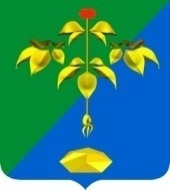 РОССИЙСКАЯ ФЕДЕРАЦИЯПРИМОРСКИЙ КРАЙКОНТРОЛЬНО-СЧЕТНАЯ ПАЛАТА ПАРТИЗАНСКОГО ГОРОДСКОГО ОКРУГАул. Садовая, 1, г. Партизанск,692864 тел. 8(42363)62505E-mail: ksppgo@partizansk.org№ п/пПоказателиОценка ожидаемого исполнения в 2021 годуПроект2022 годПроект2023 годПроект2024 годОтношение2022г. к 2021г12345671.Доходы1 493 669,431 525 540,381 380 633,011 362 985,22102,132.Всего расходов, тыс. рублей1 574 057,241 525 540,381 380 633,011 362 985,2296,922.в том числе2.программные мероприятия1 314 503,851 262 403,301 124 172,591 103 288,9296,042.не программные мероприятия259 553,39263 137,08235 279,87223 401,85101,382.Условно, утвержденные расходы00,0021 180,5536 294,4503.Профицит(+),дефицит(-)-80 387,8100004.Предельный объем муниципального долга80 387,8100005.Верхний предел муниципального внутреннего долга, в том числе по муниципальным гарантиям000005.Верхний предел муниципального внутреннего долга, в том числе по муниципальным гарантиям00000Группа доходовОценка исполнения в 2021 г.Проект бюджета на 2022 г.Проект бюджета на 2023 г.Проект бюджета на 2024 г.12345Собственные доходы206 500,00725 260,35705 191,07725 889,01Безвозмездные поступления1 287 169,43800 280,03675 441,94637 096,21Итого доходов1 493 669,431 525 540,381 380 633,011 362 985,22Расходы1 574 057,241 525 540,381 380 633,011 362 985,22Дефицит80 387,81000ПоказательОценка ожидаемого исполнения в 2021 годуОценка ожидаемого исполнения в 2021 году2022 год2022 год2023 год2023 год2024 год2024 годПоказательсуммадоля %суммадоля %суммадоля %суммадоля %123456789ДОХОДЫ - ВСЕГО1 493 669,431001 525 540,381001 380 633,011001 362 985,22100налоговые поступления160 219,0010,7677 491,6544,4658 610,0747,7680 074,3449,9неналоговые поступления46 281,003,147 768,703,146 581,003,445814,663,4безвозмездные поступления1 287 169,4386,2800 280,0352,5675 441,9448,9637 096,2146,7Показатели2022 (проект)2022 (проект)2023 (проект)2023 (проект)2024 (проект)2024 (проект)ПоказателисуммаДоля %суммаДоля%суммаДоля%1234567Доходы бюджета всего1 525 540,381001 380 633,011001 362 985,22100Налоговые и неналоговые доходы725 260,3547,54705 191,0751,08725 889,0153,26налоговые доходы677 491,6544,4658 610,0747,7680 074,3449,9Налог на доходы физических лиц567 075,6537,17545 473,0739,51560 533,3441,13Акцизы по подакцизным товарам (продукции)26 000,001,726 000,001,8826 000,001,91Единый налог на вмененный доход200,000,010,000,000,000,00Единый сельскохозяйственный налог1 140,000,071 181,000,091 210,000,09Налог, взимаемый в связи с применением упрощенной системы налогообложения23 610,001,5523 610,001,7123 610,001,73Налог, взимаемый в связи с применением патентной системы налогообложения12 401,000,8112 849,000,9313 163,000,97Налог на имущество физических лиц16 883,001,1119 295,001,4025 324,001,86земельный налог21 654,001,4221 654,001,5721 654,001,59Государственная пошлина8 528,000,568 548,000,628 580,000,63Неналоговые доходы47 768,703,146 581,003,445814,663,4Доходы от использования имущества, находящегося в государственной и муниципальной собственности, в т.ч.38 981,002,5638 881,002,8237 681,002,76Доходы в виде прибыли, приходящейся на долю в уставных капиталах300,000,02300,000,02300,000,02Доходы, получаемые в виде арендной платы за земельные участки, государственная собственность на которые не разграничена и которые расположены в границах городских округов, а также средства от продажи права на заключение договоров28 000,001,8428 000,002,0327 000,001,98Доходы от сдачи в аренду имущества, находящегося в оперативном управлении органов государственной власти, органов местного самоуправления, органов управления государственными внебюджетными фондами и созданных ими учреждений (за исключением имущества бюджетных и автономных учреждений)8 200,000,548 200,000,598 200,000,60Прочие доходы от использования имущества и прав, находящихся в государственной и муниципальной собственности (за исключением имущества бюджетных и автономных учреждений, а также имущества государственных и муниципальных предприятий, в том числе казенных)2 481,000,162 381,000,172 181,000,16Платежи при пользовании природными ресурсами1 500,000,101 500,000,111 500,000,11Доходы от оказания платных услуг и компенсации затрат государства900,000,06800,000,061 000,000,07Доходы от продажи материальных и нематериальных активов3 200,000,212 350,000,172 100,000,15Доходы от реализации иного имущества, находящегося в собственности городских округов (за исключением имущества муниципальных бюджетных и автономных учреждений, а также имущества муниципальных унитарных предприятий, в том числе казенных), в части реализации основных средств по указанному имуществу1 150,000,08850,000,0680,000,01Доходы от продажи земельных участков, находящихся в государственной и муниципальной собственности 2 050,000,131 500,000,112 020,000,15Штрафные санкции, возмещение ущерба 1 900,000,121 800,000,132 180,000,16Прочие неналоговые доходы1 287,700,081 250,000,091 353,660,10Наименование2021 годоценка2022 годпрогнозОтклонениеОтклонениеНаименование2021 годоценка2022 годпрогноз+ / -%12345Доходы бюджета всего1 493 669,431 525 540,3831 870,95+ 2,13налоговые и неналоговые доходы206 500,00725 260,35518 760,35в 3,5 разаналоговые доходы160 219,00677 491,65517 272,65в 4,2 разаНалог на доходы физических лиц75 500,00567 075,65491 575,65в 7,5 разАкцизы по подакцизным товарам (продукции)24 000,0026 000,002 000,00+ 8,33Единый налог на вмененный доход4 315,00200,00- 4 115,00- 95,37Единый сельскохозяйственный налог1 100,001 140,0040,00+ 3,64Налог, взимаемый в связи с применением упрощенной системы налогообложения1 145,0023 610,0022 465,00в 21 разНалог, взимаемый в связи с применением патентной системы налогообложения9 000,0012 401,003 401,00+ 37,79налог на имущество физических лиц13 100,0016 883,003 783,00+ 28,88земельный налог23 359,0021 654,00- 1 705,00- 7,30Государственная пошлина8 500,008 528,0028,00+ 0,33Неналоговые доходы46 281,0047 768,701 487,70+ 3,21Доходы от использования имущества, находящегося в государственной и муниципальной собственности, в т.ч.35 625,1138 981,003 355,89+ 9,42Доходы в виде прибыли, приходящейся на долю в уставных капиталах461,61300,00- 161,61- 35,01Доходы, получаемые в виде арендной платы за земельные участки, государственная собственность на которые не разграничена, а также средства от продажи права на заключение договоров аренды указанных земельных участков24 000,0028 000,004 000,00+ 16,67Доходы от сдачи в аренду имущества, находящегося в оперативном управлении органов власти (за исключением имущества бюджетных и автономных учреждений)8 200,008 200,000,000,00Платежи от государственных и унитарных предприятий7,600,00- 7,60- 100,00Прочие доходы от использования имущества и прав, находящихся в государственной и муниципальной собственности (за исключением имущества бюджетных и автономных учреждений, а также имущества государственных и муниципальных предприятий, в том числе казенных)2 955,902 481,00- 474,90- 16,07Платежи при пользовании природными ресурсами200,001 500,001 300,00в 7,5 разДоходы от оказания платных услуг и компенсации затрат государства2001,1900,00- 1 101,10- 55,02Доходы от продажи материальных и нематериальных активов3 204,793 200,00- 4,79- 0,15Доходы от продажи земельных участков, находящихся в государственной и муниципальной собственности 2 000,002 050,0050,00+ 2,50Штрафные санкции, возмещение ущерба 4 000,001 900,00- 2 100,00- 52,50Прочие неналоговые доходы1 250,001 287,7037,70+ 3,02Наименование2021 годоценкаПрогнозПрогнозПрогнозОтклонение      +/-, %Наименование2021 годоценка2022 год2023 год2024 годОтклонение      +/-, %123456ДОХОДЫ1 493 669,431 525 540,381 380 633,011 362 985,2231 870,95ДОХОДЫ1 493 669,431 525 540,381 380 633,011 362 985,222,13МЕЖБЮДЖЕТНЫЕ ТРАНСФЕРТЫ, ВСЕГО1 287 169,43 0,000,000,00-1 287 169,43МЕЖБЮДЖЕТНЫЕ ТРАНСФЕРТЫ, ВСЕГО1 287 169,43 0,000,000,00-100,00ДОТАЦИИ, ВСЕГО422 031,76 0,000,000,00-422 031,76ДОТАЦИИ, ВСЕГО422 031,76 0,000,000,00-100,00дотация на поддержку мер по обеспечению сбалансированности бюджетов16 851,38 0,000,000,00-16 851,38дотация на поддержку мер по обеспечению сбалансированности бюджетов16 851,38 0,000,000,00-100,00дотация на выравнивание бюджетной обеспеченности  403 658,280,000,000,00-403 658,28дотация на выравнивание бюджетной обеспеченности  403 658,280,000,000,00-100,00дотации на поддержку мер по обеспечению сбалансированности бюджетов на реализацию мероприятий, связанных с обеспечением санитарно-эпидемиологической безопасности при подготовке к проведению общероссийского голосования по вопросу одобрения изменений в Конституцию Российской Федерации0,00 0,000,000,000,00дотации на поддержку мер по обеспечению сбалансированности бюджетов на реализацию мероприятий, связанных с обеспечением санитарно-эпидемиологической безопасности при подготовке к проведению общероссийского голосования по вопросу одобрения изменений в Конституцию Российской Федерации0,00 0,000,000,000,00дотации в целях компенсации дополнительных расходов местных бюджетов в связи с увеличением прогнозных значений среднемесячного дохода от трудовой деятельности в Приморском крае в 2021 году1 522,10 0,000,000,00-1 522,10дотации в целях компенсации дополнительных расходов местных бюджетов в связи с увеличением прогнозных значений среднемесячного дохода от трудовой деятельности в Приморском крае в 2021 году1 522,10 0,000,000,00-100,00СУБВЕНЦИИ ВСЕГО499 606,41498 199,70537 347,77562 802,45-1 406,71СУБВЕНЦИИ ВСЕГО499 606,41498 199,70537 347,77562 802,45-0,28Осуществление органами местного самоуправления отдельных государственных полномочий по государственному управлению охраной труда877,95909,86943,66978,8031,91Осуществление органами местного самоуправления отдельных государственных полномочий по государственному управлению охраной труда877,95909,86943,66978,803,63Единая субвенция бюджетам муниципальных образований Приморского края2 061,352 142,382 222,162 305,1481,03Единая субвенция бюджетам муниципальных образований Приморского края2 061,352 142,382 222,162 305,143,93Осуществление отдельного государственного полномочия по возмещению специализированным службам по вопросам похоронного дела стоимости услуг по погребению умерших, не подлежащих обязательному социальному страхованию на случай временной нетрудоспособности и в связи с материнством на день смерти и не являющихся пенсионерами, а также в случае рождения мертвого ребенка по истечении 154 дней беременности, предоставляемых согласно гарантированному перечню услуг по погребению31,3071,6833,8635,2140,38Осуществление отдельного государственного полномочия по возмещению специализированным службам по вопросам похоронного дела стоимости услуг по погребению умерших, не подлежащих обязательному социальному страхованию на случай временной нетрудоспособности и в связи с материнством на день смерти и не являющихся пенсионерами, а также в случае рождения мертвого ребенка по истечении 154 дней беременности, предоставляемых согласно гарантированному перечню услуг по погребению31,3071,6833,8635,21129,01Регистрация и учет граждан, имеющих право на получение жилищных субсидий в связи с переселением из районов Крайнего Севера и приравненных к ним местностей5,824,875,075,27-0,95Регистрация и учет граждан, имеющих право на получение жилищных субсидий в связи с переселением из районов Крайнего Севера и приравненных к ним местностей5,824,875,075,27-16,32Реализация государственных полномочий по организации мероприятий при осуществлении деятельности по обращению с животными без владельцев658,87658,87658,87658,870,00Реализация государственных полномочий по организации мероприятий при осуществлении деятельности по обращению с животными без владельцев658,87658,87658,87658,870,00Реализация государственного полномочия в сфере транспортного обслуживания по муниципальным маршрутам в границах муниципальных образований3,393,393,393,390,00Реализация государственного полномочия в сфере транспортного обслуживания по муниципальным маршрутам в границах муниципальных образований3,393,393,393,390,00Обеспечение детей-сирот и детей, оставшихся без попечения родителей, лиц из числа детей-сирот и детей, оставшихся без попечения родителей, жилыми помещениями за счет средств краевого бюджета7 936,07938,2916 465,0817 154,65-6 997,78Обеспечение детей-сирот и детей, оставшихся без попечения родителей, лиц из числа детей-сирот и детей, оставшихся без попечения родителей, жилыми помещениями за счет средств краевого бюджета7 936,07938,2916 465,0817 154,65-88,18Обеспечение бесплатным питанием детей, обучающихся в муниципальных образовательных организациях Приморского края10 232,3010 515,3510 515,3510 515,35283,05Обеспечение бесплатным питанием детей, обучающихся в муниципальных образовательных организациях Приморского края10 232,3010 515,3510 515,3510 515,352,77Обеспечение государственных гарантий реализации прав на получение общедоступного и бесплатного дошкольного, начального общего, основного общего, среднего общего, дополнительного образования детей в муниципальных образовательных организациях Приморского края216 871,72235 052,25249 024,63263 680,9318 180,53Обеспечение государственных гарантий реализации прав на получение общедоступного и бесплатного дошкольного, начального общего, основного общего, среднего общего, дополнительного образования детей в муниципальных образовательных организациях Приморского края216 871,72235 052,25249 024,63263 680,938,38Обеспечение государственных гарантий реализации прав на получение общедоступного и бесплатного дошкольного образования в муниципальных дошкольных образовательных организациях Приморского края142 992,51143 861,97152 147,15160 833,28869,46Обеспечение государственных гарантий реализации прав на получение общедоступного и бесплатного дошкольного образования в муниципальных дошкольных образовательных организациях Приморского края142 992,51143 861,97152 147,15160 833,280,61Обеспечение оздоровления и отдыха детей Приморского края (за исключением организации отдыха детей в каникулярное время)4 217,536 183,726 183,726 183,721 966,19Обеспечение оздоровления и отдыха детей Приморского края (за исключением организации отдыха детей в каникулярное время)4 217,536 183,726 183,726 183,7246,62Меры социальной поддержки педагогических работников муниципальных образовательных организаций Приморского края3 740,002 120,002 120,002 120,00-1 620,00Меры социальной поддержки педагогических работников муниципальных образовательных организаций Приморского края3 740,002 120,002 120,002 120,00-43,32Осуществление государственных полномочий органов опеки и попечительства в отношении несовершеннолетних2 823,752 925,333 032,883 144,75101,58Осуществление государственных полномочий органов опеки и попечительства в отношении несовершеннолетних2 823,752 925,333 032,883 144,753,60Социальная поддержка детей, оставшихся без попечения родителей, и лиц, принявших на воспитание в семью детей, оставшихся без попечения родителей38 901,2537 412,1838 520,2539 672,45-1 489,07Социальная поддержка детей, оставшихся без попечения родителей, и лиц, принявших на воспитание в семью детей, оставшихся без попечения родителей38 901,2537 412,1838 520,2539 672,45-3,83Выплата компенсации части платы, взимаемой с родителей (законных представителей) за присмотр и уход за детьми, осваивающими образовательные программы дошкольного образования в организациях, осуществляющих образовательную деятельность9 792,0110 227,8010 227,8010 227,80435,79Выплата компенсации части платы, взимаемой с родителей (законных представителей) за присмотр и уход за детьми, осваивающими образовательные программы дошкольного образования в организациях, осуществляющих образовательную деятельность9 792,0110 227,8010 227,8010 227,804,45Осуществление органами местного самоуправления полномочий Российской Федерации на государственную регистрацию актов гражданского состояния за счет средств краевого бюджета837,12721,30721,30721,30-115,82Осуществление органами местного самоуправления полномочий Российской Федерации на государственную регистрацию актов гражданского состояния за счет средств краевого бюджета837,12721,30721,30721,30-13,84Организация бесплатного горячего питания обучающихся, получающих начальное общее образование в государственных и муниципальных образовательных организациях24 430,7024 418,8024 418,8024 418,80-11,90Организация бесплатного горячего питания обучающихся, получающих начальное общее образование в государственных и муниципальных образовательных организациях24 430,7024 418,8024 418,8024 418,80-0,05Осуществление переданных полномочий Российской Федерации на государственную регистрацию актов гражданского состояния2 788,932 885,212 885,212 885,2196,28Осуществление переданных полномочий Российской Федерации на государственную регистрацию актов гражданского состояния2 788,932 885,212 885,212 885,213,45Осуществление полномочий по составлению (изменению) списков кандидатов в присяжные заседатели федеральных судов общей юрисдикции в Российской Федерации66,21390,5526,9926,99324,34Осуществление полномочий по составлению (изменению) списков кандидатов в присяжные заседатели федеральных судов общей юрисдикции в Российской Федерации66,21390,5526,9926,99489,87Обеспечение детей-сирот и детей, оставшихся без попечения родителей, лиц из числа детей-сирот и детей, оставшихся без попечения родителей, жилыми помещениями28 879,8016 214,2516 214,2516 214,10-12 665,55Обеспечение детей-сирот и детей, оставшихся без попечения родителей, лиц из числа детей-сирот и детей, оставшихся без попечения родителей, жилыми помещениями28 879,8016 214,2516 214,2516 214,10-43,86Выплата единовременного пособия при всех формах устройства детей, лишенных родительского попечения, в семью1 457,83541,65977,351 016,44-916,18Выплата единовременного пособия при всех формах устройства детей, лишенных родительского попечения, в семью1 457,83541,65977,351 016,44-62,85СУБСИДИИ 323 064,63262 078,02112 120,1848 319,76-60 986,61СУБСИДИИ 323 064,63262 078,02112 120,1848 319,76-18,88Государственная поддержка отрасли культуры (оснащение образовательных учреждений в сфере культуры (детских школ искусств и училищ) музыкальными инструментами, оборудованием и учебными материалами)0,000,005 308,755 308,760,00Государственная поддержка отрасли культуры (оснащение образовательных учреждений в сфере культуры (детских школ искусств и училищ) музыкальными инструментами, оборудованием и учебными материалами)0,000,005 308,755 308,760,00Строительство и реконструкция (модернизация) объектов питьевого водоснабжения (объекты муниципальной собственности)0,0058 602,8039 068,500,0058 602,80Строительство и реконструкция (модернизация) объектов питьевого водоснабжения (объекты муниципальной собственности)0,0058 602,8039 068,500,000,00Государственная поддержка спортивных организаций, осуществляющих подготовку спортивного резерва для спортивных сборных команд, в том числе спортивных сборных команд Российской Федерации0,0043,1743,1729,3343,17Государственная поддержка спортивных организаций, осуществляющих подготовку спортивного резерва для спортивных сборных команд, в том числе спортивных сборных команд Российской Федерации0,0043,1743,1729,330,00Переселение граждан из аварийного жилищного фонда за счет средств краевого бюджета26 335,08731,470,000,00-25 603,61Переселение граждан из аварийного жилищного фонда за счет средств краевого бюджета26 335,08731,470,000,00-97,22Переселение граждан из аварийного жилищного фонда за счет средств, поступивших от государственной корпорации Фонд содействия реформированию жилищно-коммунального хозяйства187 588,1271 714,050,000,00-115 874,07Переселение граждан из аварийного жилищного фонда за счет средств, поступивших от государственной корпорации Фонд содействия реформированию жилищно-коммунального хозяйства187 588,1271 714,050,000,00-61,77Реализация мероприятий по обеспечению жильем молодых семей1 405,131 537,342 115,792 115,79132,21Реализация мероприятий по обеспечению жильем молодых семей1 405,131 537,342 115,792 115,799,41Реализация программ формирования современной городской среды14 120,9513 746,9913 746,9913 746,99-373,96Реализация программ формирования современной городской среды14 120,9513 746,9913 746,9913 746,99-2,65Капитальный ремонт и ремонт автомобильных дорог общего пользования населенных пунктов за счет дорожного фонда Приморского края50 000,0050 000,000,000,000,00Капитальный ремонт и ремонт автомобильных дорог общего пользования населенных пунктов за счет дорожного фонда Приморского края50 000,0050 000,000,000,000,00Организация физкультурно-спортивной работы по месту жительства0,00137,740,000,00137,74Организация физкультурно-спортивной работы по месту жительства0,00137,740,000,000,00Строительство, реконструкция, ремонт объектов культуры (в том числе проектно-изыскательские работы), находящихся в муниципальной собственности, и приобретение объектов культуры для муниципальных нужд0,0010 149,080,000,0010 149,08Строительство, реконструкция, ремонт объектов культуры (в том числе проектно-изыскательские работы), находящихся в муниципальной собственности, и приобретение объектов культуры для муниципальных нужд0,0010 149,080,000,000,00Обеспечение развития и укрепления материально-технической базы муниципальных домов культуры0,002 185,410,000,002 185,41Обеспечение развития и укрепления материально-технической базы муниципальных домов культуры0,002 185,410,000,000,00Комплектование книжных фондов и обеспечение информационно-техническим оборудованием библиотек226,440,00168,00168,00-226,44Комплектование книжных фондов и обеспечение информационно-техническим оборудованием библиотек226,440,00168,00168,00-100,00Капитальный ремонт зданий муниципальных общеобразовательных учреждений16 316,2812 743,150,000,00-3 573,13Капитальный ремонт зданий муниципальных общеобразовательных учреждений16 316,2812 743,150,000,00-21,90Обеспечение граждан твердым топливом 5 402,921 242,150,000,00-4 160,77Обеспечение граждан твердым топливом 5 402,921 242,150,000,00-77,01Поддержка муниципальных программ по благоустройству территорий муниципальных образований13 469,7114 259,8326 950,8926 950,89790,12Поддержка муниципальных программ по благоустройству территорий муниципальных образований13 469,7114 259,8326 950,8926 950,895,87Софинансирование муниципальных программ в области использования и охраны водных объектов 0,0024 718,0924 718,090,0024 718,09Софинансирование муниципальных программ в области использования и охраны водных объектов 0,0024 718,0924 718,090,000,00Реализация инициативного бюджетирования по направлению "Твой проект"8 200,000,000,000,00-8 200,00Реализация инициативного бюджетирования по направлению "Твой проект"8 200,000,000,000,00-100,00Приобретение и поставка спортивного инвентаря, спортивного оборудования и иного имущества для развития массового спорта0,00266,750,000,00266,75Приобретение и поставка спортивного инвентаря, спортивного оборудования и иного имущества для развития массового спорта0,00266,750,000,000,00Прочие субсидии бюджетам городских округов321,390,000,000,00-321,39Прочие субсидии бюджетам городских округов321,390,000,000,00-100,00ИНЫЕ ТРАНСФЕРТЫ41 455,2040 002,3025 974,0025 974,00-1 452,90ИНЫЕ ТРАНСФЕРТЫ41 455,2040 002,3025 974,0025 974,00-3,50Реализация программ местного развития и обеспечение занятости для шахтерских городов и поселков15 481,2014 028,300,000,00-1 452,90Реализация программ местного развития и обеспечение занятости для шахтерских городов и поселков15 481,2014 028,300,000,00-9,38Ежемесячное денежное вознаграждение за классное руководство педагогическим работникам государственных и муниципальных общеобразовательных организаций25 974,0025 974,0025 974,0025 974,000,00Ежемесячное денежное вознаграждение за классное руководство педагогическим работникам государственных и муниципальных общеобразовательных организаций25 974,0025 974,0025 974,0025 974,000,00Наименование2022 год2022 год2023 год2023 год2024 год2024 годНаименованиесуммаДоля(%)суммаДоля(%)суммаДоля(%)1234567Администрация Партизанского городского округа410 157,0626,89345 873,3125,05259 049,3119,01Дума Партизанского городского округа9 107,100,609 039,100,659 009,100,66управление образования администрации Партизанского городского округа766 757,1550,26759 383,8955,00798 420,9758,58отдел культуры и молодежной политики администрации Партизанского городского округа104 840,956,87102 291,497,41104 227,387,65Контрольно-счетная палата Партизанского городского округа6 057,030,406 013,030,445 983,030,44управление экономики и собственности администрации Партизанского городского округа195 746,7612,83126 977,329,20140 156,6410,28финансовое управление администрации Партизанского городского округа32 874,332,159 874,330,729 844,330,72Условно-утвержденные расходы0,000,0021 180,551,5336 294,452,66Итого расходов1 525 540,38100,001 380 633,02100,001 362 985,21100,00РазделыОжидаемое исполнение бюджета  на 2021 годПроект бюджета на 2022 годплановый периодплановый периодОтношение показателей 2022 г. к 2021 г.РазделыОжидаемое исполнение бюджета  на 2021 годПроект бюджета на 2022 год2023 год (прогноз)2024 год (прогноз)Отношение показателей 2022 г. к 2021 г.РазделыОжидаемое исполнение бюджета  на 2021 годПроект бюджета на 2022 год2023 год (прогноз)2024 год (прогноз) + / -, %1234560100 Общегосударственные вопросы211 691,71243 504,17208 898,85196 063,6731 812,460100 Общегосударственные вопросы211 691,71243 504,17208 898,85196 063,6715,030200 Национальная оборона0,000,000,000,000,000200 Национальная оборона0,000,000,000,000,000300 Национальная безопасность и правоохранительная деятельность15 045,4016 735,6716 831,3014 071,101 690,270300 Национальная безопасность и правоохранительная деятельность15 045,4016 735,6716 831,3014 071,1011,230400 Национальная экономика112 743,69130 707,0284 760,0251 912,6017 963,330400 Национальная экономика112 743,69130 707,0284 760,0251 912,6015,930500 Жилищно-коммунальное хозяйство346 142,05232 371,34158 882,60136 415,04-113 770,710500 Жилищно-коммунальное хозяйство346 142,05232 371,34158 882,60136 415,04-32,870600 Охрана окружающей среды6 606,038 244,628 270,008 270,001 638,590600 Охрана окружающей среды6 606,038 244,628 270,008 270,0024,800700 Образование679 641,99704 339,69715 926,48753 586,0424 697,700700 Образование679 641,99704 339,69715 926,48753 586,043,630800 Культура, кинематография73 049,9281 610,2372 127,6573 965,688 560,310800 Культура, кинематография73 049,9281 610,2372 127,6573 965,6811,721000 Социальная политика111 159,1685 117,0789 043,0591 120,03-26 042,091000 Социальная политика111 159,1685 117,0789 043,0591 120,03-23,431100 Физическая культура и спорт13 363,2818 280,5782,51156,604 917,291100 Физическая культура и спорт13 363,2818 280,5782,51156,6036,801200 Средства массовой информации4 614,004 630,004 630,001 130,0016,001200 Средства массовой информации4 614,004 630,004 630,001 130,000,351300 Обслуживание государственного и муниципального долга0,000,000,000,000,001300 Обслуживание государственного и муниципального долга0,000,000,000,000,00Условно утвержденные расходы0,000,0021 180,5536 294,450,00Условно утвержденные расходы0,000,0021 180,5536 294,450,00Итого расходов:1 574 057,231 525 540,381 380 633,011 362 985,21-48 516,85Итого расходов:1 574 057,231 525 540,381 380 633,011 362 985,21-3,08Раздел, подраздел…Показатели бюджета  2021 годаОценка расходов 2021 год202220232024ГРБСПоказатели бюджета  2021 годаОценка расходов 2021 год202220232024123456Расходы всего1 581 576,881 574 057,241 525 540,381 380 633,011 362 985,210100 Общегосударственные вопросы, всего218 054,94211 691,71243 504,17208 898,85196 063,670102 Функционирование высшего должностного лица субъекта Российской Федерации и муниципального образования2 737,182 737,183 059,773 059,773 059,770103 Функционирование законодательных (представительных) органов государственной власти и представительных органов муниципальных образований7 677,967 677,969 007,108 939,108 939,100104 Функционирование Правительства Российской Федерации, высших исполнительных органов государственной власти субъектов Российской Федерации, местных администраций 68 660,3068 656,9174 288,4473 630,8473 631,040105 Судебная система66,2166,21390,5526,9926,990106 Обеспечение деятельности финансовых, налоговых и таможенных органов и органов финансового (финансово-бюджетного) надзора13 454,8113 454,8115 841,3615 797,3615 767,360107 Обеспечение проведения выборов и референдумов1 153,041 153,040,000,000,000111 Резервные фонды6 359,840,0010 000,0010 000,000,000113 Другие общегосударственные вопросы117 945,59117 945,59130 916,9597 444,7994 639,42В том числе по ГРБС:Администрация ПГО138 639,49132 276,26 149 964,61138 420,39128 288,22Дума ПГО7 677,967 677,969 007,108 939,108 939,10Управление образования17 919,0017 919,0018 990,1718 990,1718 990,17Контрольно – счетная палата ПГО4 333,644 333,645 967,035 923,035 923,03Управление экономики и собственности АПГО23 477,9223 477,9226 700,9226 751,8224 078,82Управление жилищно – коммунального хозяйства АПГО10 804,6710 804,670,000,000,00Финансовое управление АПГО15 202,2615 202,2632 874,339 874,339 844,33Раздел, подраздел…ГРБСПоказатели бюджета  2021 годаОценка расходов 2021 год2022202320241           23456Расходы всего1 581 576,881 574 057,241 525 540,381 380 633,011 362 985,220300 Национальная безопасность и правоохранительная деятельность, всего15 045,4015 045,4016 735,6716 831,3014 071,100309 Защита населения и территории от чрезвычайных ситуаций природного и техногенного характера, гражданская оборона – Всего, в том числе28,5028,5030,0040,0040,00- МП «Защита населения и территории ПГО от чрезвычайных ситуаций природного и техногенного характера», в том числе28,5028,5030,0040,0040,00- создание резервов материальных ресурсов для ликвидации чрезвычайных ситуаций14 532,5814 532,5830,0040,0040,00- расходы на укрепление материально – технической база1 541,801 541,800,000,000,00- разработка, экспертиза проектной документации, включая топографо – геодезические работы12 990,7912 990,790,000,000,00- защита территории от подтопления0,000,000,000,000,000310 МП «Защита населения и территории ПГО от чрезвычайных ситуаций природного и техногенного характера», в том числе14 532,5814 532,5816 444,8715 981,5013 770,30-расходы на укрепление материально-технической базы в муниципальных учреждениях1541,801541,803 283,273 000,00675,00Финансовое обеспечение деятельности МКУ по делам ГО и ЧС, в том числе:- расходы на выплату персоналу- закупки товаров, работ и услуг- иные бюджетные ассигнования12 990,7812 990,7813 161,6012 981,5013 095,30- МП «Профилактика терроризма и экстремизма на территории Партизанского городского округа» – всего 0,000,00 260,80809,80260,80- расходы на обеспечение антитеррористической защищенности14 561,1014 561,10260,80809,80260,80Финансовый резерв для ликвидации чрезвычайных ситуаций484,32484,320,000,000,00Резервный фонд АПГО484,32484,320,000,000,00В том числе по главным распорядителям:Администрация Партизанского городского округа14 561,1014 561,1016 735,6716 831,3014 071,10Управление жилищно – коммунального комплекса АПГО484,32484,320,000,000,00Раздел, подраздел…ГРБСПоказатели бюджета  2021 годаОценка расходов 2021 год2022202320241           23456Расходы всего1 581 576,881 574 057,241 525 540,381 380 633,011 362 985,220400 Национальная экономика – всего113 402,56112 743,69130 707,0284 760,0251 912,600405 Сельское хозяйство и рыболовство:658,870658,87658,87658,87Непрограммное направление – организация мероприятий при осуществлении деятельности  по обращению с животными без владельцев за счет средств краевого бюджета658,870658,87658,87658,870406 Водное хозяйство157,50157,5024 917,4224 917,420Муниципальная программа «Защита населения и территории ПГО от чрезвычайных ситуаций природного и техногенного характера», в том числе0024 917,4224 917,420- софинансирование в области использования и охраны водных объектов за счет средств краевого бюджета0024 718,0824 718,080- софинансирование в области использования и охраны водных объектов за счет средств местного бюджета00199,34199,340Резервные фонды АПГО157,50157,500000407 Лесное хозяйство330,00330,0010,0010,0010,00МП «Обеспечение благоприятной окружающей среды и экологической безопасности на территории ПГО»330,00330,0010,0010,0010,000409 Дорожное хозяйство106 325,19106 325,1997 776,7354 021,7349 371,73МП «Дорожная деятельность и благоустройство ПГО», в том числе:106 325,19106 325,1997 776,7354 021,7349 371,73-исполнение решения судов3350,563350,56000- ремонт и капитальный ремонт автомобильных дорог местного значения 6 135,936 135,937 730,345 000,002 000,00- обеспечение безопасности дорожного движения7 429,487 429,484 800,006 000,006 000,00- содержание автомобильных дорог местного значения34 388,5334 388,5333 000,0034 650,0036 000,00- разработка и экспертиза проектной документации, включая топографо – геодезические работы1 367,331 367,33700,00500,00500,00- капитальный ремонт и ремонт автомобильных дорог общего пользования за счет средств дорожного фонда Приморского края50 000,0050 000,0050 000,0000- капитальный ремонт и ремонт автомобильных дорог общего пользования за счет местного бюджета на условиях софинансирования 1 546,391 546,391 546,397 871,734 871,73- Резервные фонды местных администраций2 106,972 106,970000412 Другие вопросы в области национальной экономики5 931,005 931,007 344,005 152,001 872,00МП «Обеспечение благоприятной окружающей среды и экологической безопасности на территории ПГО»3 781,003 781,002 034,002 052,001 872,00МП «Обеспечение градостроительной деятельности на территории ПГО»2 000,002 000,005 000,003 000,000МП «Содействие развитию малого и среднего предпринимательства в ПГО»100,00100,00150,0000МП «Управление муниципальным имуществом и земельными ресурсами Партизанского городского округа»50,0050,00160,00100,00В том числе по главным распорядителям:Администрация ПГО00122 694,1578 939,1549 371,73Управление экономики и собственности администрации ПГО7 077,376 418,508 012,875 820,872 540,87Управление жилищно – коммунального комплекса администрации ПГО106 325,19106 325,19000Раздел, подраздел…ГРБСПоказатели бюджета  2021 годаОценка расходов 2021 год2022202320241           23456Расходы всего1 581 576,881 574 057,241 525 540,381 380 633,011 362 985,220500 Жилищно – коммунальное хозяйство346 608,30346 142,05232 371,34158 882,61136 415,050501 Жилищное хозяйство273 410,46272 944,21122 064,42158 882,61136 415,05МП «Содействие гражданам в приобретении (строительстве) жилья взамен сносимого ветхого, ставшего непригодным для проживания по критериям безопасности в результате ведения горных работ на ликвидированных угольных шахтах ПГО»200,000500,00250,00250,00МП «Формирование муниципального жилищного фонда ПГО»43 630,5243 630,5225 000,0030 000,0068 150,00МП «Переселение граждан из аварийного жилищного фонда, проживающих на территории ПГО»216 969,45216 969,4592 531,8020 000,004 000,00МП «Сохранение внешнего историко-архитектурного облика зданий, сооружений Партизанского городского округа» на 2021-2025 годы466,250233,12233,12233,12МП «Управление муниципальным имуществом и земельными ресурсами Партизанского городского округа»3 418,303 418,303 799,503 700,000Непрограммные направления – исполнение решений судов8 725,948 725,94000Резервные фонды местных администраций, в т.ч.650,00650,00000Финансовый резерв для ликвидации чрезвычайных ситуаций350,00350,00000Резервный фонд  администрации Партизанского городского округа300,00300,000000502 Коммунальное хозяйство8 083,758 083,7561 448,9940 603,20573,43МП «Организация обеспечения населения твердым топливом по предельным ценам на территории ПГО»5 901,355 901,351 419,1972,7073,43МП «Развитие и повышение эффективности коммунальной инфраструктуры ПГО»1 282,071 282,0760 029,8040 530,50500,00Прочие непрограммные направления, в том числе мероприятия в области водоснабжения и водоотведения192,80192,80000Резервный фонд АПГО707,53707,530503 Благоустройство64 480,0964 480,0948 416,9363 892,2863 000,49МП «Дорожная деятельность и благоустройство ПГО»18 662,6618 662,6619 400,0021 791,7821 400,0МП «Формирование современной городской среды ПГО»47 778,4847 778,4829 016,9342 100,4941 600,49Резервный фонд АПГО855,02855,020000505 Другие вопросы в области жилищно – коммунального хозяйства634,00634,00441,00204,00208,00МП «Содействие гражданам в приобретении (строительстве) жилья взамен сносимого ветхого, ставшего непригодным для проживания по критериям безопасности в результате ведения горных работ на ликвидированных угольных шахтах ПГО»310,0310,0299,00116,00116,00МП «Переселение граждан из аварийного жилого фонда, проживающих на территории ПГО»324,00324,00142,0088,0092,00В том числе по главным распорядителям:Администрации ПГО5 758,885 758,88110 099,04104 728,6163 807,05Управление экономики и собственности администрации ПГО264 852,28264 386,03122 272,3054 154,0072 608,00Управление жилищно – коммунального комплекса администрации ПГО75 082,4675 082,46000Финансовое управление АПГО914,68914,68000Раздел, подраздел…ГРБСПоказатели бюджета  2021 годаОценка расходов 2021 год2022202320241           23456Расходы всего1 581 576,881 574 057,241 525 540,381 380 633,011 362 985,220600 Охрана окружающей среды, всего6 606,036 606,038 244,628 270,008 270,000605Другие вопросы в области охраны окружающей среды6 606,036 606,038 244,628 270,008 270,00МП «Обеспечение благоприятной окружающей среды и экологической безопасности на территории Партизанского городского округа» на 2017-2021 годы6 606,036 606,038 244,628 270,008 270,00В том числе по ГРБСУправление экономики и собственности администрации ПГО6 606,036 606,038 244,628 270,008 270,00Раздел, подраздел…ГРБСПоказатели бюджета  2021 годаОценка расходов 2021 год2022202320241           23456Расходы всего1 581 576,881 574 057,241 525 540,381 380 633,011 362 985,220700 Образование679 641,99679 641,99704 339,68715 926,48753 586,040701 Дошкольное образование248 443,71248 443,71240 004,90245 914,57253 785,87МП «Профилактика терроризма и экстремизма на территории ПГО»3 397,293 397,291 142,933 520,071 894,85МП «Образование ПГО» всего, в том числе245 046,42245 046,42238 861,97242 394,50251 891,02- финансовое обеспечение учреждений дошкольного образования231 408,49231 408,49234 851,76237 747,15247 057,78- расходы на укрепление материально – технической базы учреждений дошкольного образования13 637,9313 637,934 010,214 647,354 833,250702 Общее образование386 072,58386 072,58413 526,81413 207,72434 215,14МП «Профилактика терроризма и экстремизма на территории ПГО»5 527,275 527,27823,26842,002 945,02МП «Образование ПГО», всего380 545,31380 545,31412 703,56412 365,72431 270,12- финансовое обеспечение учреждений общего образования331 408,61331 408,61361 926,18358 598,63376 749,72- расходы на укрепление материально – технической базы учреждений общего образования14 473,7014 473,7015 843,2318 832,9419 586,25- создание условий для получения образования34 663,0034 663,0034 934,1534 934,1534 934,150703 Дополнительное образование детей30 607,7830 607,7830 121,3936 301,0545 101,74МП «Профилактика терроризма и экстремизма на территории ПГО»257,00257,0000126,36МП «Культура ПГО»19 493,6319 493,6320 121,3926 301,0526 330,92МП «Образование ПГО»10 857,1510 857,1510 000,0010 800,0018 664,460705 Профессиональная подготовка, переподготовка и повышение квалификации80,0080,00340,00210,000МП «Повышение эффективности деятельности органов местного самоуправления ПГО»80,0080,00340,00210,0000707 Молодежная политика3 393,173 393,177 694,337 533,337 661,27МП «Образование ПГО»2 743,172 743,176 602,336 372,336 432,27ВЦП «Реализация молодежной политики в ПГО»650,00650,001 092,001 161,001 229,000709 Другие вопросы в области образования11 044,7511 044,7512 652,2412 759,8012 882,01МП «Образование ПГО», всего в том числе:6 851,696 851,697 500,007 500,007 450,35- расходы на повышение престижа знаний и развития  социальной активности учащихся300,00300,00300,0300,0250,35- расходы на обеспечение деятельности МКУ «ЦРО»6 551,696 551,697 200,007 200,007 200,00Непрограммные мероприятия- расходы на содержание муниципальных органов (отдел образования) всего, том числе:4 193,064 193,065 152,245 259,805 371,66- расходы на обеспечение функций управления образования АПГО1 369,301 369,302 226,922 226,922 226,92- реализация государственных полномочий органов опеки и попечительства2 823,762 823,762 925,333 032,883 144,74В том числе по главным распорядителям:Администрация ПГО50,0050,00195,00150,000Управление образования ПГО659 161,37659 161,37682 806,30688 254,43726 026,12Отдел культуры ПГО20 400,6220 400,6221 233,3827 462,0527 559,92Контрольно-счетная палата ПГО30,0030,0030,0030,000Раздел, подраздел…ГРБСПоказатели бюджета  2021 годаОценка расходов 2021 год2022202320241           23456Расходы всего1 581 576,881 574 057,241 525 540,381 380 633,011 362 985,220800 Культура, кинематография73 049,9273 049,9281 610,2272 127,6573 965,670801 Культура70 182,8870 182,8878 309,8069 041,6170 879,63МП «Профилактика терроризма и экстремизма на территории ПГО»784,27784,27430,72718,41776,46МП «Культура ПГО» всего, в том числе66 168,3166 168,3177 879,0768 323,2070 103,17- организация библиотечного обслуживания населения 20 303,0820 303,0831 199,1221 228,0021 402,00- функционирование муниципальных культурно – досуговых учреждений42 657,3942 657,3943 226,53432 715,1943 701,17- сохранение объектов культурного наследия (памятников истории и культуры), находящихся в собственности ПГО1 357,841 357,841 953,431 880,003 500,00-Отдельные мероприятия1 850,001 850,001 500,001 500,001 500,0000804 Другие вопросы в области культуры, кинематографии2 867,042 867,043 300,433 086,043 086,04Непрограммные направления -  расходы на содержание муниципальных органов (отдел культуры и молодежной политики)2 867,042 867,043 300,433 086,043 086,04В том числе по главным распорядителям:Отдел культуры ПГО73 049,9273 049,9281 610,2272127,6573 965,67Раздел, подраздел…ГРБСПоказатели бюджета  2021 годаОценка расходов 2021 год2022202320241           23456Расходы всего1 581 576,881 574 057,241 525 540,381 380 633,011 362 985,221000 Социальная политика111 190,46111 159,1685 117,0789 043,0591 120,021001 Пенсионное обеспечение1 630,001 630,002 000,002 200,002 400,00Непрограммные направления1 630,001630,002 000,002 200,002 400,001003 Социальное обеспечение населения19 328,5019 297,2016 283,982 223,862 231,21МП «Содействие гражданам в приобретении (строительстве) жилья взамен сносимого ветхого, ставшего непригодным для проживания по критериям безопасности в результате ведения горных работ на ликвидированных угольных шахтах ПГО»15 481,2015 481,2014 028,3000- МП «Образование ПГО»3 740,003 740,002 120,002 120,002 120,00МП «Обеспечение жильем молодых семей ПГО»0,000,00000Непрограммные направления76,0076,0064,0070,0076,00На осуществление отдельного государственного полномочия по возмещению специализированным службам по вопросам похоронного дела стоимости услуг по погребению умерших, не подлежащих соц.страхованию на случай временной нетрудоспособности и в связи с материнством на день смерти и не являющихся пенсионерами, а в случае рождения мертвого ребенка по истечению 154 дней беременности, предоставляемых согласно гарантированному перечню услуг по погребению за счет средств краевого бюджета31,30071,6833,8635,211004 Охрана семьи и детства90 321,9690 231,9666 833,0984 619,1986 488,81МП «Обеспечение жилыми помещениями детей – сирот, оставшихся без попечения родителей, лиц из числа детей – сирот и детей, оставшихся без попечения родителей»36 082,6436 082,6416 442,7431 980,6332 658,95МП «Образование ПГО»11 869,1211 869,1210 439,1810 439,1810 439,18МП «Обеспечение жильем молодых семей ПГО»1 921,131 921,131 997,342701,792 701,79Непрограммные направления40 359,0740 359,0737 953,8339 497,6040 688,90В том числе по главным распорядителям:Администрация ПГО1 737,301 706,00 2 135,682 303,862 400,00Управление образования ПГО55 968,1955 968,1950 513,0152 056,7853 248,08Отдел культуры ПГО1 921,131 921,131 997,342701,792 701,79Управление экономики и собственности ПГО51 563,8451 563,8430 471,0431 980,6332 658,95Раздел, подраздел…ГРБСПоказатели бюджета  2021 годаОценка расходов 2021 год202220232024                                    1           23456Расходы всего1 581 576,881 574 057,241 525 540,381 380 633,011 362 985,221100 Физическая культура и спорт - всего13 363,2813 363,2818 280,5682,51156,601102 Массовый спорт13 363,2813 363,2818 280,5682,51156,60МП "Развитие физической культуры и спорта Партизанского городского округа" на 2018-2022 годы13 305,3213 305,3214 447,6600Организация и участие в спортивно-массовых мероприятиях434,70434,70579,0000Финансовое обеспечение учреждений спорта12 469,9512 469,9514 447,6600Федеральный проект «Спорт – норма жизни»400,67400,673 715,4144,5130,24МП «Профилактика терроризма и экстремизма на территории ПГО»57,9857,98038,00126,36В том числе по главным распорядителямАдминистрация ПГО835,37835,373 832,9000Управление образования ПГО12 527,9212 527,9214 447,6682,51156,60Раздел, подраздел…ГРБСПоказатели бюджета  2021 годаОценка расходов 2021 год202220232024                                    1           23456Расходы всего1 581 576,881 574 057,241 525 540,381 380 633,011 362 985,221200 Средства массовой информации, всего4 614,00 4 614,00 4 630,004 630,001 130,001202 периодическая печать и издательство4 614,00 4 614,00 4 630,004 630,001 130,00В том числе по ГРБС:Администрация ПГО4 500,04 500,04 500,04 500,01 000,00Дума ПГО70,0070,0070,070,070,0Контрольно – счетная палата ПГО44,0044,0060,0060,0060,00Наименование2022 год2023 год2024 годМуниципальная программа «Содействие гражданам в приобретении (строительстве) жилья взамен сносимого ветхого, ставшего непригодным для проживания по критериям безопасности в результате ведения горных работ на ликвидированных угольных шахтах Партизанского городского округа» на 2020-2025 годы14 827,30366,00366,00Муниципальная программа «Обеспечение жильем детей-сирот и детей, оставшихся без попечения родителей, лиц из числа детей-сирот и детей, оставшихся без попечения родителей, на территории Партизанского городского округа» на 2020-2024 годы17 152,5432 679,3333 368,75Муниципальная программа «Формирование муниципального жилищного фонда на территории Партизанского городского округа» на 2020-2025 годы25 024,0030 024,0068 174,00Муниципальная программа «Переселение граждан из аварийного жилищного фонда» на 2019-2025 годы92 778,8020 088,004 092,00Муниципальная программа «Организация обеспечения населения твердым топливом по предельным ценам на территории Партизанского городского округа» на 2020-2024 годы1 419,1972,7173,43Муниципальная программа «Развитие и повышение эффективности коммунальной инфраструктуры Партизанского городского округа» на 2020-2024 годы60 029,8040 530,50500,00Муниципальная программа «Укрепление общественного здоровья населения Партизанского городского округа» на 2021-2024 годы33,0033,0033,00Муниципальная программа «Сохранение внешнего историко-архитектурного облика зданий, сооружений Партизанского городского округа» на 2021-2025 годы233,12233,12233,12Муниципальная программа «Защита населения и территории Партизанского городского округа от чрезвычайных ситуаций» на 2020-2024 годы42 104,0741 650,7014 522,07Муниципальная программа «Обеспечение благоприятной окружающей среды и экологической безопасности на территории Партизанского городского округа» на 2022-2026 годы10 288,6210 332,0010 152,00Муниципальная программа «Профилактика терроризма и экстремизма на территории Партизанского городского округа» на 2020-2024 годы2 707,715 978,286 179,85Муниципальная программа «Культура Партизанского городского округа на 2022-2026 годы» 98 000,4794 624,2596 434,10Муниципальная программа «Образование Партизанского городского округа» на 2020-2024 годы707 217,22710 181,91747 237,59Муниципальная программа «Дорожная деятельность и благоустройство Партизанского городского округа» на 2022-2026 годы117 176,7375 813,5170 771,73Муниципальная программа «Обеспечение жильем молодых семей Партизанского городского округа» на 2021-2025 годы1 997,342 701,792 701,79Муниципальная программа «Развитие информационно-коммуникационных технологий органов местного самоуправления Партизанского городского округа» на 2022-2024 годы5 736,705 749,505 620,00Муниципальная программа «Обеспечение градостроительной деятельности на территории Партизанского городского округа» на 2021-2023 годы5 000,003 000,000,00Муниципальная программа «Содействие развитию малого и среднего предпринимательства в Партизанском городском округе» на 2018-2022 годы150,000,000,00Муниципальная программа «Формирование современной городской среды Партизанского городского округа» на 2018-2024 годы29 016,9342 100,4941 600,49Муниципальная программа «Развитие физической культуры и спорта Партизанского городского округа» на 2018-2022 годы18 280,560,000,00Муниципальная программа «Управление муниципальным имуществом и земельными ресурсами Партизанского городского округа» на 2019-2023 годы11 762,206 607,500,00Муниципальная программа «Повышение эффективности деятельности органов местного самоуправления Партизанского городского округа» на 2019-2023 годы375,00245,000,00Ведомственная целевая программа «Реализация молодежной политики в Партизанском городском округе» на 2022-2024 годы1 092,001 161,001 229,00ВСЕГО ПО ПРОГРАММАМ1 262 403,301 124 172,591 103 288,92Непрограммные расходы 263 137,08235 279,87223 401,85Условно-утвержденные расходы 0,0021 180,5536 294,45ВСЕГО расходов1 525 540,381 380 633,011 362 985,22